Table of ContentsUNITED STATESSECURITIES AND EXCHANGE COMMISSIONWashington, D.C. 20549_____________________________________ FORM 10-Q_____________________________________ QUARTERLY REPORT PURSUANT TO SECTION 13 or 15(d)OF THE SECURITIES EXCHANGE ACT OF 1934For the quarterly period ended October 3, 2014  Commission File Number 1-16137 _____________________________________ GREATBATCH, INC.(Exact name of Registrant as specified in its charter) _____________________________________ 2595 Dallas ParkwaySuite 310Frisco, Texas 75034(Address of principal executive offices)(716) 759-5600(Registrant’s telephone number, including area code)Indicate by check mark whether the registrant (1) has filed all reports required to be filed by Section 13 or 15(d) of the Securities Exchange Act of 1934 during the preceding 12 months (or for such shorter period that the registrant was required to file such reports), and (2) has been subject to such filing requirements for the past 90 days.    Yes  ☒    No  ☐Indicate by checkmark whether the registrant has submitted electronically and posted on its corporate website, if any, every Interactive Data File required to be submitted and posted pursuant to Rule 405 of Regulation S-T (§232.405 of this chapter) during the preceding 12 months (or for such shorter period that the registrant was required to submit and post such files).    Yes  ☒    No  ☐Indicate by check mark whether the registrant is a large accelerated filer, an accelerated filer, a non-accelerated filer, or a smaller reporting company. See the definitions of “large accelerated filer,” “accelerated filer” and “smaller reporting company” in Rule 12b-2 of the Exchange Act. (Check one):Indicate by check mark whether the registrant is a shell company (as defined in Exchange Act Rule 12b-2).    Yes  ☐    No  ☒The number of shares outstanding of the Company’s common stock, $0.001 par value per share, as of November 12, 2014 was: 24,995,025 shares.Table of ContentsGreatbatch, Inc.Table of Contents for Form 10-QAs of and for the Quarterly Period Ended October 3, 2014- 2 -Table of ContentsPART I—FINANCIAL INFORMATIONGREATBATCH, INC.CONDENSED CONSOLIDATED BALANCE SHEETS—Unaudited(in thousands except share and per share data)The accompanying notes are an integral part of these condensed consolidated financial statements.- 3 -Table of ContentsGREATBATCH, INC.CONDENSED CONSOLIDATED STATEMENTS OF OPERATIONSAND COMPREHENSIVE INCOME — Unaudited(in thousands except per share data)The accompanying notes are an integral part of these condensed consolidated financial statements.- 4 -Table of ContentsGREATBATCH, INC.CONDENSED CONSOLIDATED STATEMENTS OF CASH FLOWS—Unaudited(in thousands)The accompanying notes are an integral part of these condensed consolidated financial statements.- 5 -Table of ContentsGREATBATCH, INC.CONDENSED CONSOLIDATED STATEMENT OF STOCKHOLDERS’ EQUITY — Unaudited(in thousands)The accompanying notes are an integral part of these condensed consolidated financial statements.- 6 -Table of ContentsGREATBATCH, INC.NOTES TO CONDENSED CONSOLIDATED FINANCIAL STATEMENTS – UnauditedThe accompanying unaudited condensed consolidated financial statements have been prepared in accordance with accounting principles generally accepted in the United States of America for interim financial information (Accounting Standards Codification (“ASC”) 270, Interim Reporting) and with the instructions to Form 10-Q and Article 10 of Regulation S-X. Accordingly, they do not include all of the information necessary for a full presentation of financial position, results of operations, and cash flows in conformity with accounting principles generally accepted in the United States of America (“GAAP”). Operating results for interim periods are not necessarily indicative of results that may be expected for the fiscal year as a whole. In the opinion of management, the condensed consolidated financial statements reflect all adjustments (consisting of normal recurring adjustments) considered necessary for a fair presentation of the results of Greatbatch, Inc. and its wholly-owned subsidiary, Greatbatch Ltd. (collectively “Greatbatch” or the “Company”), for the periods presented. The preparation of financial statements in conformity with GAAP requires management to make estimates and assumptions that affect the reported amounts of assets, liabilities, sales, expenses, and related disclosures at the date of the financial statements and during the reporting period. Actual results could differ materially from these estimates. The January 3, 2014 condensed consolidated balance sheet data was derived from audited consolidated financial statements but does not include all disclosures required by GAAP. For further information, refer to the consolidated financial statements and notes included in the Company’s Annual Report on Form 10-K for the year ended January 3, 2014. The Company utilizes a fifty-two, fifty-three week fiscal year ending on the Friday nearest December 31st. The third quarter and year-to-date periods of 2014 and 2013 each contained 13 weeks and 39 weeks, respectively, and ended on October 3, and September 27, respectively.On August 12, 2014 the Company purchased all of the outstanding common stock of Centro de Construcción de Cardioestimuladores del Uruguay (“CCC”), headquartered in Montevideo, Uruguay. CCC is an active implantable neuromodulation medical device systems developer and manufacturer that produces a range of medical devices including implantable pulse generators, programmer systems, battery chargers, patient wands and leads. This acquisition allows the Company to more broadly partner with medical device companies, complements the Company’s core discrete technology offerings and enhances the Company’s medical device innovation efforts. This transaction was accounted for under the acquisition method of accounting. Accordingly, the operating results of CCC have been included in the Company’s QiG segment from the date of acquisition. For the three and nine months ended October 3, 2014, CCC added approximately $1.6 million to the Company’s revenue and increased the Company’s net income by $0.4 million. The aggregate purchase price of $19.6 million was funded with cash on hand.The cost of the acquisition was preliminarily allocated to the assets acquired and liabilities assumed from CCC based on their fair values as of the closing date of the acquisition, with the amount exceeding the fair value of the net assets acquired being recorded as goodwill. The value assigned to certain assets and liabilities are preliminary and are subject to adjustment as additional information is obtained, including, but not limited to, the finalization of: the intangible asset valuation; net assets acquired; the working capital adjustment as defined in the purchase agreement; and pre-acquisition tax positions. The valuation is expected to be finalized in 2015. When the valuation is finalized, any changes to the preliminary valuation of assets acquired or liabilities assumed may result in material adjustments to the fair value of the intangible assets acquired, as well as goodwill. - 7 -Table of ContentsGREATBATCH, INC.NOTES TO CONDENSED CONSOLIDATED FINANCIAL STATEMENTS – UnauditedThe following table summarizes the preliminary allocation of the CCC purchase price to the assets acquired and liabilities assumed as of the acquisition date (in thousands):The preliminary fair values of the assets acquired were determined using one of three valuation approaches: market, income or cost. The selection of a particular method for a given asset depended on the reliability of available data and the nature of the asset, among other considerations.The market approach estimates the value for a subject asset based on available market pricing for comparable assets. The income approach estimates the value for a subject asset based on the present value of cash flows projected to be generated by the asset. The projected cash flows were discounted at a required rate of return that reflects the relative risk of the asset and the time value of money. The projected cash flows for each asset considered multiple factors from the perspective of a marketplace participant including revenue projections from existing customers, attrition trends, technology life-cycle assumptions, marginal tax rates and expected profit margins giving consideration to historical and expected margins. The cost approach estimates the value for a subject asset based on the cost to replace the asset and reflects the estimated reproduction or replacement cost for the asset, less an allowance for loss in value due to depreciation or obsolescence, with specific consideration given to economic obsolescence if indicated. These fair value measurement approaches are based on significant unobservable inputs, including management estimates and assumptions.Current assets and liabilities - The fair value of current assets and liabilities, excluding inventory, was assumed to approximate their carrying value as of the acquisition date due to the short-term nature of these assets and liabilities.The fair value of in-process and finished goods inventory acquired was estimated by applying a version of the market approach called the comparable sales method. This approach estimates the fair value of the assets by calculating the potential revenue generated from selling the inventory and subtracting from it the costs related to the completion and sale of that inventory and a reasonable profit allowance. Based upon this methodology, the Company recorded the inventory acquired at fair value resulting in an increase in inventory of $0.3 million.Intangible assets - The purchase price was allocated to intangible assets as follows (dollars in thousands):Technology - Technology consists of technical processes, unpatented technology, manufacturing know-how, trade secrets and the understanding with respect to products or processes that have been developed by CCC and that will be - 8 -Table of ContentsGREATBATCH, INC.NOTES TO CONDENSED CONSOLIDATED FINANCIAL STATEMENTS – Unauditedleveraged in current and future products. The fair value of technology acquired was determined utilizing the relief from royalty method, a form of the income approach, with a royalty rate of 3%. The weighted average amortization period of the technology is based upon management’s estimate of the product life cycle associated with technology and patents before they will be replaced by new technologies.Customer lists - Customer lists represent the estimated fair value of non-contractual customer relationships CCC has as of the acquisition date. The primary customers of CCC include medical device companies in various geographic locations around the world. These relationships were valued separately from goodwill at the amount that an independent third party would be willing to pay for these relationships. The fair value of customer lists was determined using the multi-period excess-earnings method, a form of the income approach. The weighted average amortization period of the existing customer base was based upon the historical customer annual attrition rate of 15%, as well as management’s understanding of the industry and product life cycles.Trademarks and tradenames – Trademarks and tradenames represent the estimated fair value of corporate and product names acquired from CCC. These tradenames were valued separately from goodwill at the amount that an independent third party would be willing to pay for use of these names. The fair value of the trademarks and tradenames was determined by utilizing the relief from royalty method, a form of the income approach, with a 0.5% royalty rate. Goodwill - The excess of the purchase price over the fair value of net tangible and intangible assets acquired and liabilities assumed was allocated to goodwill. Various factors contributed to the establishment of goodwill, including: the value of CCC's highly trained assembled work force and management team; the incremental value that CCC’s technology will bring to QiG's medical devices; and the expected revenue growth over time that is attributable to increased market penetration from future products and customers for Greatbatch Medical. The goodwill acquired in connection with the CCC acquisition was allocated to the QiG business segment and is not deductible for tax purposes.Pro Forma Results (Unaudited) The following unaudited pro forma information presents the consolidated results of operations of the Company and CCC as if that acquisition occurred as of the beginning of fiscal year 2013 (in thousands, except per share amounts):The results prior to the acquisition date have been adjusted to include the pro forma impact of the amortization of acquired intangible assets based on the purchase price allocations and the impact of income taxes on the pro forma adjustments utilizing the applicable statutory tax rate. The unaudited pro forma consolidated basic and diluted earnings per share calculations are based on the consolidated basic and diluted weighted average shares of Greatbatch.The unaudited pro forma results are presented for illustrative purposes only and do not reflect the realization of potential cost savings or any related integration costs. Certain cost savings may result from the acquisition; however, there can be no assurance that these cost savings will be achieved. These pro forma results do not purport to be indicative of the results that would have been obtained in the periods presented, or to be indicative of results that may be obtained in the future. - 9 -Table of ContentsGREATBATCH, INC.NOTES TO CONDENSED CONSOLIDATED FINANCIAL STATEMENTS – UnauditedInventories are comprised of the following (in thousands):Amortizing intangible assets are comprised of the following (in thousands):Aggregate intangible asset amortization expense is comprised of the following (in thousands):- 10 -Table of ContentsGREATBATCH, INC.NOTES TO CONDENSED CONSOLIDATED FINANCIAL STATEMENTS – UnauditedEstimated future intangible asset amortization expense based on the current carrying value is as follows (in thousands):As of January 3, 2014, the Company had recorded within Other Long-Term Liabilities $4 million of contingent liabilities incurred in connection with technology purchases made in previous years. During the third quarter of 2014, the Company reversed $3 million of these contingent liabilities as a result of certain performance targets not being achieved, which reduced the technology asset recorded at the time of the asset acquisition. Indefinite-lived intangible assets are comprised of the following (in thousands):The change in goodwill is as follows (in thousands):Long-term debt is comprised of the following (in thousands):Credit Facility – In September 2013, the Company amended and extended its credit facility (the “Credit Facility”). The new Credit Facility provides a $300 million revolving credit facility (the “Revolving Credit Facility”), a $200 million term loan (the “Term Loan”), a $15 million letter of credit subfacility, and a $15 million swingline subfacility. The Revolving Credit Facility can be increased by $200 million upon the Company’s request and approval by the lenders. The Revolving Credit Facility has a maturity date of September 20, 2018, which may be extended to September 20, 2019 upon notice by the Company and subject to certain conditions. The principal of the Term Loan is payable in quarterly installments as specified in the Credit Facility until its maturity date of September 20, 2019, when the unpaid balance is due in full. The Credit Facility is secured by the Company’s non-realty assets including cash, accounts receivable and inventories. Interest rates on the Revolving Credit Facility and Term Loan are, at the Company’s option either at: (i) the prime rate plus the applicable margin, which ranges between 0.0% and 0.75%, based on the Company’s total leverage ratio or (ii) the LIBOR rate plus the applicable margin, which ranges between 1.375% and 2.75%, based on the Company’s - 11 -Table of ContentsGREATBATCH, INC.NOTES TO CONDENSED CONSOLIDATED FINANCIAL STATEMENTS – Unauditedtotal leverage ratio. Loans under the swingline subfacility will bear interest at the prime rate plus the applicable margin, which ranges between 0.0% and 0.75%, based on the Company’s total leverage ratio. The Company is also required to pay a commitment fee, which varies between 0.175% and 0.25% depending on the Company’s total leverage ratio.The Credit Facility contains limitations on the incurrence of indebtedness, liens and licensing of intellectual property, investments and certain payments. The Credit Facility permits the Company to engage in the following activities up to an aggregate amount of $300 million: 1) permitted acquisitions in the aggregate not to exceed $250 million; 2) other investments in the aggregate not to exceed $100 million; 3) stock repurchases and dividends not to exceed $150 million in the aggregate; and 4) investments in foreign subsidiaries not to exceed $20 million in the aggregate. At any time that the total leverage ratio of the Company for the two most recently ended fiscal quarters is less than 2.75 to 1.0, the Company may make an election to reset each of the amounts specified above. Additionally, these limitations can be waived upon the Company’s request and approval of a majority of the lenders. As of October 3, 2014, the Company had available to it 100% of the above limits except for the aggregate limit and acquisitions limit which are now $280 million and $230 million, respectively.The Credit Facility requires the Company to maintain a rolling four quarter ratio of adjusted EBITDA to interest expense of at least 3.0 to 1.0, and a total leverage ratio of not greater than 4.5 to 1.0 decreasing to not greater than 4.25 to 1.0 after January 2, 2016. The calculation of adjusted EBITDA and total leverage ratio excludes non-cash charges, extraordinary, unusual, or non-recurring expenses or losses, non-cash stock-based compensation, and non-recurring expenses or charges incurred in connection with permitted acquisitions. As of October 3, 2014, the Company was in compliance with all covenants under the Credit Facility.The Credit Facility contains customary events of default. Upon the occurrence and during the continuance of an event of default, a majority of the lenders may declare the outstanding advances and all other obligations under the Credit Facility immediately due and payable.As of October 3, 2014, the weighted average interest rate on borrowings under the Credit Facility, which does not take into account the impact of the Company’s interest rate swap, was 1.56%. As of October 3, 2014, the Company had $300 million of borrowing capacity available under the Revolving Credit Facility. This borrowing capacity may vary from period to period based upon the debt and EBITDA levels of the Company, which impacts the covenant calculations described above.Interest Rate Swap – From time to time, the Company enters into interest rate swap agreements in order to hedge against potential changes in cash flows on the outstanding borrowings on the Credit Facility. The variable rate received on the interest rate swaps and the variable rate paid on the debt have the same rate of interest, excluding the credit spread, and resets and pays interest on the same date. During 2012, the Company entered into a three-year $150 million interest rate swap, which amortizes $50 million per year. This swap was entered into in order to hedge against potential changes in cash flows on the outstanding Credit Facility borrowings, which are also indexed to the one-month LIBOR rate. This swap is being accounted for as a cash flow hedge. Information regarding the Company’s outstanding interest rate swap as of October 3, 2014 is as follows (dollars in thousands): The estimated fair value of the interest rate swap agreement represents the amount the Company expects to receive (pay) to terminate the contract. No portion of the change in fair value of the Company’s interest rate swap during the nine months ended October 3, 2014 and September 27, 2013 was considered ineffective. The amount recorded as Interest Expense during the nine months ended October 3, 2014 and September 27, 2013 related to the Company’s interest rate swap was $0.3 million. Subsequent Event - On November 3, 2014, the Company entered into an additional interest rate swap in order to hedge against potential changes in cash flows on the outstanding borrowings under the Credit Facility. The first $45 million of notional amount of the swap is effective February 20, 2015 and the second $45 million of notional amount is effective February 22, 2016. The notional amount of the swap amortizes $10 million per year beginning on February 21, 2017 with the remaining settled on the termination date of the swap agreement on September 20, 2019. - 12 -Table of ContentsGREATBATCH, INC.NOTES TO CONDENSED CONSOLIDATED FINANCIAL STATEMENTS – UnauditedUnder the terms of the swap agreement the Company will pay a fixed interest rate of 1.921% and receive a floating interest rate equal to the one-month LIBOR rate. The variable rate received on the interest rate swaps and the variable rate paid on the Credit Facility will have the same rate of interest, excluding the credit spread, and will reset and pay interest on the same date. The swap will be accounted for as a cash flow hedge. The expected future minimum principal payments under the Term Loan as of October 3, 2014 are as follows (in thousands):The Company has the ability and intent to use availability under the Revolving Credit Facility to fund principal payments on the Term Loan. As such, the entire balance of the Term Loan is classified as a non-current liability in the condensed consolidated balance sheets.Convertible Subordinated Notes – In March 2007, the Company issued $197.8 million of convertible subordinated notes (“CSN”) at a 5% discount. CSN accrued interest at 2.25% per annum. The effective interest rate of CSN, which took into consideration the amortization of the discount and deferred fees related to the issuance of these notes, was 8.5%. On February 20, 2013, the Company redeemed all outstanding CSN. The contractual interest and discount amortization for CSN were as follows (in thousands):Deferred Financing Fees - The change in deferred financing fees is as follows (in thousands):The Company is required to provide its employees located in Switzerland, Mexico and France certain statutorily mandated defined benefits. Under these plans, benefits accrue to employees based upon years of service, position, age and compensation. The defined benefit plan provided to employees located in Switzerland is a funded contributory plan while the plans that provide benefits to employees located in Mexico and France are unfunded and noncontributory. The liability and corresponding expense related to these benefit plans is based on actuarial computations of current and future benefits for employees.During 2012, the Company transferred most major functions performed at its facilities in Switzerland into other existing facilities. As a result, the Company curtailed its defined benefit plan provided to employees at those Swiss facilities and recognized a curtailment gain during 2013. In accordance with ASC 715, this gain was recognized in Other Operating Expenses, Net as the related employees were terminated. Refer to Note 9 "Other Operating Expenses, Net" for further information. - 13 -Table of ContentsGREATBATCH, INC.NOTES TO CONDENSED CONSOLIDATED FINANCIAL STATEMENTS – UnauditedThe change in net defined benefit plan liability is as follows (in thousands):Net defined benefit cost (income) is comprised of the following (in thousands):The components and classification of stock-based compensation expense were as follows (in thousands):The weighted average fair value and assumptions used to value options granted are as follows:- 14 -Table of ContentsGREATBATCH, INC.NOTES TO CONDENSED CONSOLIDATED FINANCIAL STATEMENTS – UnauditedThe following table summarizes time-vested stock option activity:The following table summarizes performance-vested stock option activity:The following table summarizes time-vested restricted stock and restricted stock unit activity:The following table summarizes performance-vested restricted stock and restricted stock unit activity:- 15 -Table of ContentsGREATBATCH, INC.NOTES TO CONDENSED CONSOLIDATED FINANCIAL STATEMENTS – UnauditedOther Operating Expenses, Net is comprised of the following (in thousands):2014 investments in capacity and capabilities. In 2014, the Company announced several initiatives to invest in capacity and capabilities and to better align its resources to meet its customers' needs and drive organic growth and profitability. These included the following:The total capital investment expected for these initiatives is between $25.0 million and $27.0 million, of which $1.4 million has been expended to date. Total restructuring charges expected to be incurred in connection with this realignment are between $29.0 million and $34.0 million, of which $5.0 million has been incurred to date. Expenses related to this initiative are recorded within the applicable segment and corporate cost centers that the expenditures relate to and include the following:•Severance and retention: $7.0 million - $9.0 million; •Accelerated depreciation and asset write-offs: $2.0 million - $3.0 million; and•Other: $20.0 million - $22.0 million Other costs primarily consist of costs to relocate certain equipment and other personnel, duplicate personnel costs, disposal and travel expenditures. All expenses are cash expenditures, except accelerated depreciation and asset write-offs. - 16 -Table of ContentsGREATBATCH, INC.NOTES TO CONDENSED CONSOLIDATED FINANCIAL STATEMENTS – UnauditedThe change in accrued liabilities related to the 2014 investments in capacity and capabilities is as follows (in thousands): 2013 operating unit realignment. In June 2013, the Company initiated a plan to realign its operating structure in order to optimize its continued focus on profitable growth. As part of this initiative, the sales and marketing and operations groups of its former Implantable Medical and Electrochem Solutions (“Electrochem”) reportable segments were combined into one sales and marketing group and one operations group each serving the entire Company. This initiative is expected to be completed by the end of 2014. Total restructuring charges expected to be incurred in connection with this realignment are between $6.6 million and $7.0 million, of which $6.6 million has been incurred to date. Expenses related to this initiative are recorded within the applicable segment and corporate cost centers that the expenditures relate to and include the following:Other costs primarily consist of relocation and travel expenditures.The change in accrued liabilities related to the 2013 operating unit realignment is as follows (in thousands):Orthopaedic facility optimization costs. In 2010, the Company began updating its Indianapolis, IN facility to streamline operations, consolidate two buildings, increase capacity, further expand capabilities and reduce dependence on outside suppliers. This initiative was completed in 2011.In 2011, the Company began construction on an orthopaedic manufacturing facility in Fort Wayne, IN and transferred manufacturing operations being performed at its Columbia City, IN location into this new facility. This initiative was completed in 2012.During 2012, the Company transferred manufacturing and development operations performed at its facilities in Orvin and Corgemont, Switzerland into existing facilities in Fort Wayne, IN and Tijuana, Mexico. In connection with this consolidation, in 2012, the Company entered into an agreement to sell assets related to certain non-core Swiss orthopaedic product lines to an independent third party including inventory, machinery, equipment, customer lists and technology related to these product lines. This transaction closed during the first quarter of 2013. The Company received payments totaling $4.7 million in 2013 in connection with this transaction and the third party assumed $2.4 million of severance liabilities. During the first half of 2014, the Company recognized a gain and received an additional contingent payment of $2.7 million from the third party in connection with the achievement of certain milestones defined in the sales agreement. In addition, during the first quarter of 2013, the Company recognized a pension curtailment gain in connection with this consolidation. Refer to Note 7 “Defined Benefit Plans” for further information. These gains were recognized in Other Operating Expenses, Net in the Condensed Consolidated Statements of Operations. - 17 -Table of ContentsGREATBATCH, INC.NOTES TO CONDENSED CONSOLIDATED FINANCIAL STATEMENTS – UnauditedDuring 2013, the Company initiated a project to expand its Chaumont, France facility in order to enhance its capabilities and fulfill larger volume customer supply agreements. This initiative is expected to be completed over the next three years. The total capital investment expected for these initiatives is between $30 million and $35 million, of which $23.7 million has been expended to date. Total expense expected to be incurred for these initiatives is between $43 million and $48 million, of which $42.0 million has been incurred to date. All expenses are recorded within the Greatbatch Medical segment and are expected to include the following:Other costs include production inefficiencies, moving, revalidation, personnel, training and travel costs associated with these consolidation projects.All expenses are cash expenditures, except accelerated depreciation and asset write-offs. The change in accrued liabilities related to the orthopaedic facility optimization is as follows (in thousands):Medical device facility optimization. Near the end of 2011, the Company initiated plans to upgrade and expand its manufacturing infrastructure in order to support its medical device strategy. This includes the transfer of certain product lines to create additional capacity for the manufacture of medical devices, expansion of two existing facilities, as well as the purchase of equipment to enable the production of medical devices. These initiatives are expected to be completed over the next three months. Total capital investment under these initiatives is expected to be between $12.5 million and $13 million, of which approximately $12.5 million has been expended to date. Total expenses expected to be incurred on these projects is between $1.8 million and $2.0 million, of which $1.8 million has been incurred to date. All expenses are recorded within the Greatbatch Medical segment and are expected to include the following: The change in accrued liabilities related to the medical device facility optimization is as follows (in thousands):ERP system upgrade (income) costs. In 2011, the Company initiated plans to upgrade its existing global ERP system. This initiative was completed during the first half of 2014. Total capital investment expended under this initiative was $4.0 million. Total expenses incurred on this initiative were $5.8 million. Expenses related to this initiative were recorded within the applicable segment and corporate cost centers that the expenditures related to and included the following:- 18 -Table of ContentsGREATBATCH, INC.NOTES TO CONDENSED CONSOLIDATED FINANCIAL STATEMENTS – UnauditedThe change in accrued liabilities related to the ERP system upgrade is as follows (in thousands):Acquisition and integration (income) costs. During 2014 and 2013, the Company incurred cost (income) related to the integration of Micro Power Electronics, Inc., NeuroNexus Technologies, Inc., and CCC, which were acquired in December 2011, February 2012, and August 2014, respectively. These expenses were primarily for retention bonuses, travel costs in connection with integration efforts, training, severance, and the change in fair value of the contingent consideration recorded in connection with these acquisitions. Refer to Note 14 “Fair Value Measurements” for discussion on changes in fair value of the contingent consideration, which resulted in net gains being recognized in Other Operating Expenses, Net in the Condensed Consolidated Statements of Operations. Asset dispositions, severance and other. During 2014 and 2013, the Company recorded charges in connection with various asset disposals and write downs. During the third quarter of 2014, the Company also incurred $0.8 million of expense related to the separation of the Company's Senior Vice President, Human Resources. Additionally, during the first three quarters of 2014, the Company recorded charges in connection with its business reorganization to align its contract manufacturing operations, which is expected to produce tax savings over the long-term. Costs incurred primarily relate to consulting and IT development, and are expected to be completed by the end of 2014. The income tax provision for interim periods is determined using an estimate of the annual effective tax rate, adjusted for discrete items, if any, that are taken into account in the relevant period. Each quarter, the estimate of the annual effective tax rate is updated, and if the estimated effective tax rate changes, a cumulative adjustment is made. There is a potential for volatility of the effective tax rate due to several factors, including changes in the mix of the pre-tax income and the jurisdictions to which it relates, changes in tax laws and foreign tax holidays, business reorganizations, settlements with taxing authorities and foreign currency fluctuations.As of October 3, 2014, the balance of unrecognized tax benefits is approximately $1.6 million. It is reasonably possible that a reduction of up to $0.6 million of the balance of unrecognized tax benefits may occur within the next twelve months as a result of potential audit settlements. Approximately $1.5 million of the balance of unrecognized tax benefits would favorably impact the effective tax rate, net of federal benefit on state issues, if recognized.Litigation – On December 21, 2012, the Company and several other unaffiliated parties were named as defendants in a personal injury and wrongful death action filed in the 113th Judicial District Court of Harris County, Texas. The complaint seeks damages alleging marketing and product defects and failure to warn, negligence and gross negligence relating to a product the Company manufactured and sold to a customer, one of the other named defendants. The Company's customer, in turn, incorporated the Greatbatch product into its own product which it sold to its customer, another named defendant. This matter is currently scheduled for trial during the first quarter of 2015. The Company is indemnified by its customer against any loss in this matter, including costs of defense, which obligation is supported by the customer's product liability insurance coverage in the amount of $5 million. The Company also has its own product liability insurance coverage, subject to a $10 million retention. The Company has meritorious defenses and is vigorously defending the matter. In the event of an adverse judgment, however, the Company could have liability to the extent of the amount of any award its customer is unable to satisfy. To date, the Company has not recorded a reserve in connection with this matter since any potential loss is not currently probable and the range of loss is not reasonably estimable at this time. The Company is a party to various other legal actions arising in the normal course of business. While the Company does not expect that the ultimate resolution of any of these pending actions will have a material effect on its consolidated results of operations, financial position, or cash flows, litigation is subject to inherent uncertainties and - 19 -Table of ContentsGREATBATCH, INC.NOTES TO CONDENSED CONSOLIDATED FINANCIAL STATEMENTS – Unauditedthere can be no assurance that any pending legal action, which the Company currently believes to be immaterial, does not become material in the future.Product Warranties– The Company generally warrants that its products will meet customer specifications and will be free from defects in materials and workmanship. The change in aggregate product warranty liability is as follows (in thousands): Purchase Commitments – Contractual obligations for purchase of goods or services are defined as agreements that are enforceable and legally binding on the Company and that specify all significant terms, including: fixed or minimum quantities to be purchased; fixed, minimum, or variable price provisions; and the approximate timing of the transaction. The Company’s purchase orders are normally based on its current manufacturing needs and are fulfilled by its vendors within short time horizons. The Company also enters into blanket orders with vendors that have preferred pricing and terms, however these orders are normally cancelable without penalty. As of October 3, 2014, the total contractual obligation related to such expenditures is approximately $31.7 million and will primarily be funded by existing cash and cash equivalents, cash flow from operations, or borrowings under the Credit Facility. The Company also enters into contracts for outsourced services; however, the obligations under these contracts were not significant and the contracts generally contain clauses allowing for cancellation without significant penalty. Workers’ Compensation Trust - The Company was a member of a group self-insurance trust that provided workers’ compensation benefits to its Western New York employees (the “Trust”). Under the Trust agreement, each participating organization has joint and several liability for Trust obligations if the assets of the Trust are not sufficient to cover those obligations. During 2011, the Company was notified by the Trust of its intention to cease operations at the end of 2011, and was assessed a pro-rata share of future costs related to the Trust. Based on actual experience, the Company could receive a refund or be assessed additional contributions for workers’ compensation claims insured by the Trust. Since 2011, the Company has utilized a traditional insurance provider for workers’ compensation coverage.Operating Leases – The Company is a party to various operating lease agreements for buildings, equipment and software. Estimated future operating lease expense is as follows (in thousands): Foreign Currency Contracts – The Company enters into forward contracts to purchase Mexican pesos in order to hedge the risk of peso-denominated payments associated with the operations at its Tijuana, Mexico facility. The impact to the Company’s results of operations from these forward contracts was as follows (in thousands):- 20 -Table of ContentsGREATBATCH, INC.NOTES TO CONDENSED CONSOLIDATED FINANCIAL STATEMENTS – UnauditedSelf-Insured Medical Plan – The Company self-funds the medical insurance coverage provided to its U.S. based employees. The risk to the Company is being limited through the use of stop loss insurance, which has specific stop loss coverage per associate for claims in the year exceeding $225 thousand per associate with no annual maximum aggregate stop loss coverage. As of October 3, 2014, the Company had $1.8 million accrued related to the self-insurance portion of its medical plan, which is recorded in Accrued Expenses in the Condensed Consolidated Balance Sheet, and is primarily based upon claim history. The following table illustrates the calculation of Basic and Diluted EPS (in thousands, except per share amounts):The diluted weighted average share calculations do not include the following securities, which are not dilutive to the EPS calculations or the performance criteria have not been met:For the 2013 periods, no shares related to CSN were included in the diluted EPS calculations as the average share price of the Company’s common stock for that period did not exceed CSN’s conversion price per share.- 21 -Table of ContentsGREATBATCH, INC.NOTES TO CONDENSED CONSOLIDATED FINANCIAL STATEMENTS – UnauditedAccumulated Other Comprehensive Income is comprised of the following (in thousands):The realized (gains) losses relating to the Company’s foreign currency and interest rate swap hedges were recognized in Cost of Sales and Interest Expense, respectively, in the Condensed Consolidated Statements of Operations. - 22 -Table of ContentsGREATBATCH, INC.NOTES TO CONDENSED CONSOLIDATED FINANCIAL STATEMENTS – UnauditedThe net defined benefit plan reclassifications from Accumulated Other Comprehensive Income are as follows (in thousands): Assets and Liabilities Measured at Fair Value on a Recurring BasisFair value measurement standards apply to certain financial assets and liabilities that are measured at fair value on a recurring basis (each reporting period). For the Company, these financial assets and liabilities include its derivative instruments and accrued contingent consideration. The Company does not have any nonfinancial assets or liabilities that are measured at fair value on a recurring basis.Foreign currency contracts – The fair value of foreign currency contracts are determined through the use of cash flow models that utilize observable market data inputs to estimate fair value. These observable market data inputs include foreign exchange rate and credit spread curves. In addition, the Company received fair value estimates from the foreign currency contract counterparty to verify the reasonableness of the Company’s estimates. The Company’s foreign currency contracts are categorized in Level 2 of the fair value hierarchy. The fair value of the Company’s foreign currency contracts will be realized as Cost of Sales as the inventory, which the contracts are hedging the cash flows to produce, is sold, of which approximately $0.1 million is expected to be realized within the next three months as an increase to Cost of Sales.Interest rate swap – The fair value of the Company’s interest rate swap outstanding at October 3, 2014 was determined through the use of a cash flow model that utilizes observable market data inputs. These observable market data inputs include LIBOR, swap rates, and credit spread curves. In addition, the Company received a fair value estimate from the interest rate swap counterparty to verify the reasonableness of the Company’s estimate. This fair value calculation was categorized in Level 2 of the fair value hierarchy. The fair value of the Company’s interest rate swap will be realized as Interest Expense as interest on the Credit Facility is accrued.Accrued contingent consideration – In circumstances where a business combination involves a contingent consideration arrangement, the Company recognizes a liability equal to the fair value of the contingent payments it expects to make as of the acquisition date. The Company re-measures this liability each reporting period and records changes in the fair value through Other Operating Expenses, Net. Increases or decreases in the fair value of the contingent consideration liability can result from changes in discount periods and rates, as well as changes in the timing, amount, or the likelihood of achieving the applicable milestones.The fair value of accrued contingent consideration recorded by the Company represents the estimated fair value of the contingent consideration the Company expects to pay to the former shareholders of NeuroNexus Technologies, Inc. acquired in 2012 based upon the achievement of certain financial and development-based milestones. The fair value of the contingent consideration liability was estimated by discounting to present value, the probability weighted contingent payments expected to be made utilizing a risk adjusted discount rate. During the first quarter of 2014, the financial milestone expired unachieved and as a result, was determined to have a fair value of zero. The maximum amount of future contingent consideration (undiscounted) that the Company could be required to pay for the development milestone is $1.0 million. The Company’s accrued contingent consideration is categorized in Level 3 of the fair value hierarchy. Changes in accrued contingent consideration were as follows (in thousands):- 23 -Table of ContentsGREATBATCH, INC.NOTES TO CONDENSED CONSOLIDATED FINANCIAL STATEMENTS – UnauditedThe recurring Level 3 fair value measurements of the Company’s contingent consideration liability include the following significant unobservable inputs (dollars in thousands):The following table provides information regarding assets and liabilities recorded at fair value on a recurring basis in the Condensed Consolidated Balance Sheet (in thousands):Assets and Liabilities Measured at Fair Value on a Nonrecurring BasisFair value standards also apply to certain nonfinancial assets and liabilities that are measured at fair value on a nonrecurring basis. The carrying amounts of cash, accounts receivable, accounts payable and accrued expenses approximate fair value because of the short-term nature of these items. As of October 3, 2014, the fair value of the Company’s variable rate Long-Term Debt approximates its carrying value and is categorized in Level 2 of the fair value hierarchy. A summary of the valuation methodologies for the Company’s assets and liabilities measured on a nonrecurring basis is as follows:Long-lived assets – The Company reviews the carrying amount of its long-lived assets to be held and used, other than goodwill and indefinite-lived intangible assets, for potential impairment whenever certain indicators are present such as: a significant decrease in the market price of the asset or asset group; a significant change in the extent or manner in which the long-lived asset or asset group is being used or in its physical condition; a significant change in legal factors or in the business climate that could affect the value of the long-lived asset or asset group, including an action or assessment by a regulator; an accumulation of costs significantly in excess of the amount originally expected for the acquisition or construction of the asset; a current-period operating or cash flow loss combined with a history of operating or cash flow losses or a projection or forecast that demonstrates continuing losses associated with the use of the long-lived asset or asset group; or a current expectation that it is more likely than not the long-lived asset or asset group will be sold or otherwise disposed of significantly before the end of its previously estimated useful life. The term more likely than not refers to a level of likelihood that is more than 50 percent.If an indicator is present, potential recoverability is measured by comparing the carrying amount of the long-lived asset or asset group to its related total future undiscounted cash flows. If the carrying value is not recoverable, the asset or asset group is considered to be impaired. Impairment is measured by comparing the asset or asset group’s carrying amount to its fair value, which is determined by using independent appraisals or discounted cash flow models. The discounted cash flow model requires inputs such as a risk-adjusted discount rate, terminal values, cash flow projections, and remaining useful lives of the asset or asset group. If the carrying value of the long-lived asset or asset group exceeds the fair value, the carrying value is written down to the fair value in the period identified. During the second quarter of 2014, the Company transferred $2.1 million of assets relating to the Company's Orvin, Switzerland property to held for sale. The Company did not record any impairment charges related to any of its long-lived assets during the first nine months of 2014 and 2013.- 24 -Table of ContentsGREATBATCH, INC.NOTES TO CONDENSED CONSOLIDATED FINANCIAL STATEMENTS – UnauditedGoodwill and indefinite-lived intangible assets – The Company assesses the impairment of goodwill and other indefinite-lived intangible assets on the last day of each fiscal year, or more frequently if certain indicators are present as described above under long-lived assets. The Company assesses goodwill for impairment by comparing the fair value of its reporting units to their carrying amounts. If the fair value of a reporting unit is less than its carrying value, an impairment loss is recorded to the extent that the implied fair value of the goodwill within the reporting unit is less than its carrying value. Fair values for reporting units are determined based on discounted cash flow models and market multiples. The discounted cash flow model requires inputs such as a risk-adjusted discount rate, terminal values, probability of success factor, and cash flow projections. The fair value from the discounted cash flow model is then combined, based on certain weightings, with market multiples in order to determine the fair value of the reporting unit. These market multiples include revenue multiples and multiples of earnings before interest, taxes, depreciation and amortization.Indefinite-lived intangible assets are assessed for impairment by comparing the fair value of the intangible asset to its carrying value. If the carrying value of the indefinite-lived intangible asset exceeds the fair value, the carrying value is written down to the fair value in the period identified. The fair value of indefinite-lived intangible assets is determined by using a discounted cash flow model. The discounted cash flow model requires inputs such as a risk-adjusted discount rate, royalty rates, and cash flow projections.The Company did not record any impairment charges related to its indefinite-lived intangible assets, including goodwill, during the first nine months of 2014 and 2013, respectively. See Note 5 “Intangible Assets” for additional information on the Company’s intangible assets.Cost and equity method investments – The Company holds investments in equity and other securities that are accounted for as either cost or equity method investments and are classified as Other Assets. The total carrying value of these investments is reviewed quarterly for changes in circumstance or the occurrence of events that suggest the Company’s investment may not be recoverable. The fair value of cost or equity method investments is not adjusted if there are no identified events or changes in circumstances that may have a material effect on the fair value of the investments. Gains and losses realized on cost and equity method investments are recorded in Other (Income) Expense, Net, unless separately stated. In the third quarter of 2014, the Company sold one of its cost method investments. This transaction resulted in a pre-tax gain of $3.2 million. The aggregate recorded amount of cost and equity method investments at October 3, 2014 and January 3, 2014 was $12.0 million and $12.3 million, respectively. The Company recorded income (loss) related to its cost and equity method investments of $3.9 million and ($0.6) million during the first nine months of 2014 and 2013, respectively.In connection with the realignment of the Company’s operating structure in 2013 to optimize profitable growth, which included changing the Company’s management and reporting structure, the Company reevaluated its operating and reporting segments. Beginning in the fourth quarter of 2013, the Company determined that it has two reportable segments: Greatbatch Medical and QiG Group (“QiG”). As required, the Company reclassified certain prior year amounts to conform them to the current year presentation, including goodwill, segment operating income (loss), and segment sales categorizations.Greatbatch Medical designs and manufactures medical devices and components where Greatbatch either owns the intellectual property or has unique manufacturing and assembly expertise and includes the financial results of the former Implantable Medical and Electrochem segments, excluding QiG. Greatbatch Medical provides medical devices and components to the following markets:- 25 -Table of ContentsGREATBATCH, INC.NOTES TO CONDENSED CONSOLIDATED FINANCIAL STATEMENTS – UnauditedGreatbatch Medical also offers value-added assembly and design engineering services for medical devices that utilize its component products.QiG focuses on developing medical device systems for some of healthcare’s most pressing challenges and reflects Greatbatch’s strategic evolution of its product offerings in order to raise the growth and profitability profile of the Company. QiG utilizes a disciplined and diversified portfolio approach with three investment modes: new medical device systems commercialization, collaborative programs with original equipment manufacturers (“OEM”), and strategic equity positions in start-up companies. The development of new medical device systems are facilitated through the establishment of newly formed business entities, usually limited liability companies (“LLC”). These entities do not own, but have the exclusive right to use the technology of Greatbatch Medical in certain specifically designated fields of use and have an exclusive manufacturing agreement with Greatbatch Medical. QiG currently owns 89% - 100% of three LLCs. Minority interest in these LLCs was granted to key opinion leaders, clinicians and strategic partners. Under the agreements governing these LLCs, QiG is responsible for 100% of the expenses incurred by the LLC. However, no allocations of capital are made to the minority holders of the LLC until QiG is reimbursed for all expenses paid. Once QiG has been fully reimbursed, future net income is allocated based upon the respective LLCs ownership percentages. One of the LLCs established by QiG is for the Company's Algovita spinal cord stimulator to treat chronic intractable pain of the trunk and/or limbs. This product was submitted for premarket approval (“PMA”) to the United States Food & Drug Administration (“FDA”) in December 2013 and in January 2014 documentation for European CE Mark was submitted to the notified body, TÜV SÜD America. CE Mark approval was obtained on June 17, 2014. QiG revenue includes sales of neural interface technology, components and systems to the neuroscience and clinical markets. As further discussed in Note 2 “Acquisition,” during the third quarter of 2014, the Company acquired CCC, a neuromodulation medical device developer and manufacturer. As a result of this transaction, QiG revenue also includes sales of various medical device products such as implantable pulse generators, programmer systems, battery chargers, patient wands and leads to medical device companies. For the 2014 and 2013 periods, no revenue earned by QiG was manufactured by Greatbatch Medical. Future income of QiG is expected to come from various sources including investment gains from the sales of its LLC ownership interests, technology licensing fees, royalty revenue, and/or the sales of medical device systems.Historical results reflecting the new business segments for previously reported periods are shown below. An analysis and reconciliation of the Company’s business segment, product line and geographic information to the respective information in the Condensed Consolidated Financial Statements follows. Sales by geographic area are presented by allocating sales from external customers based on where the products are shipped to (in thousands): - 26 -Table of ContentsGREATBATCH, INC.NOTES TO CONDENSED CONSOLIDATED FINANCIAL STATEMENTS – UnauditedThree customers accounted for a significant portion of the Company’s sales as follows:Long-lived tangible assets by geographic area are as follows (in thousands):In the normal course of business, management evaluates all new accounting pronouncements issued by the Financial Accounting Standards Board (“FASB”), Securities and Exchange Commission, Emerging Issues Task Force, American Institute of Certified Public Accountants or other authoritative accounting bodies to determine the potential impact they may have on the Company’s Condensed Consolidated Financial Statements. Based upon this review, except as noted below, management does not expect any of the recently issued accounting pronouncements, which have not already been adopted, to have a material impact on the Company’s Condensed Consolidated Financial Statements. In May 2014, the FASB issued Accounting Standards Update (“ASU”) No. 2014-09, “Revenue from Contracts with Customers.” The core principle behind ASU 2014-09 is that an entity should recognize revenue in an amount that reflects the consideration to which the entity expects to be entitled in exchange for delivering goods and services. This model involves a five-step process that includes identifying the contract with the customer, identifying the performance obligations in the contract, determining the transaction price, allocating the transaction price to the - 27 -Table of ContentsGREATBATCH, INC.NOTES TO CONDENSED CONSOLIDATED FINANCIAL STATEMENTS – Unauditedperformance obligations in the contract and recognizing revenue when the entity satisfies the performance obligations. This ASU supersedes existing revenue recognition guidance and is effective for annual reporting periods beginning after December 15, 2016 with early application not permitted. This ASU allows two methods of adoption; a full retrospective approach where three years of financial information are presented in accordance with the new standard, and a modified retrospective approach where this ASU is applied to the most current period presented in the financial statements. The Company is currently assessing the financial impact of adopting the new standard and the methods of adoption; however, given the scope of the new standard, the company is currently unable to provide a reasonable estimate regarding the financial impact or which method of adoption will be elected.In April 2014, the FASB issued ASU No. 2014-08, “Reporting Discontinued Operations and Disclosures of Disposals of Components of an Entity,” which amends the definition of a discontinued operation and requires entities to provide additional disclosures about disposal transactions that do not meet the discontinued operations criteria. The revised guidance changes how entities identify and disclose information about disposal transactions under U.S. GAAP. This ASU is effective prospectively for all disposals (except disposals classified as held for sale before the adoption date) or components initially classified as held for sale in periods beginning on or after December 15, 2014, with early adoption permitted. This ASU will be applicable for disposal transactions, if any, that the Company enters into after the adoption date. In July 2013, the FASB issued ASU No. 2013-11, “Income Taxes (Topic 740): Presentation of an Unrecognized Tax Benefit When a Net Operating Loss Carryforward, a Similar Tax Loss, or a Tax Credit Carryforward Exists.” This ASU requires that entities present an unrecognized tax benefit, or portion of an unrecognized tax benefit, as a reduction to a deferred tax asset in the financial statements for a net operating loss carryforward, a similar tax loss, or a tax credit carryforward, with certain exceptions. This ASU was adopted during the first quarter of 2014 and did not impact the Company's Condensed Consolidated Financial Statements as the Company does not have any net operating loss carryforward deferred tax assets that are eligible to be reduced by an unrecognized tax benefit as required by the ASU.- 28 -Table of ContentsITEM 2. MANAGEMENT'S DISCUSSION AND ANALYSIS OF FINANCIAL CONDITION AND RESULTS OF OPERATIONS Our BusinessIn connection with the realignment of our operating structure in 2013 to optimize profitable growth, which included changing our management and reporting structure, we reevaluated our operating and reporting segments. Beginning in the fourth quarter of 2013, we have two reportable segments: Greatbatch Medical and QiG Group (“QiG”). As required, prior year amounts have been reclassified in order to conform them to the current year presentation. Greatbatch Medical designs and manufactures products where Greatbatch either owns the intellectual property or has unique manufacturing and assembly expertise. The financial results of Greatbatch Medical include the former Implantable Medical and Electrochem Solutions (“Electrochem”) segments, excluding QiG. These products include medical devices and components for the cardiac, neuromodulation, orthopaedic, portable medical, vascular, and energy, military and environmental (“EME”) markets. The Greatbatch Medical segment also offers value-added assembly and design engineering services for medical devices that utilize its component products.QiG focuses on developing medical device systems for some of healthcare’s most pressing challenges and reflects Greatbatch’s strategic evolution of its product offerings in order to raise the growth and profitability profile of the Company. Through the research and development professionals in QiG, the Company is now investing in three areas — new medical device systems commercialization, collaborative programs with original equipment manufacturers (“OEM”) customers, and strategic equity positions in start-up companies — to grow a diversified and distinctive portfolio. The medical device systems developed by QiG will be manufactured by Greatbatch Medical. For the 2014 and 2013 periods, no revenue earned by QiG was manufactured by Greatbatch Medical.Our AcquisitionOn August 12, 2014, we purchased all of the outstanding common stock of Centro de Construcción de Cardioestimuladores del Uruguay (“CCC”), headquartered in Montevideo, Uruguay. CCC is an active implantable neuromodulation medical device systems developer and manufacturer that produces a range of medical devices including implantable pulse generators, programmer systems, battery chargers, patient wands and leads. This acquisition allows us to more broadly partner with medical device companies, complements our core discrete technology offerings and enhances our medical device innovation efforts. The operating results of CCC have been included in our QiG segment from the date of acquisition. For the three and nine months ended October 3, 2014, CCC added approximately $1.6 million to the Company’s revenue and increased the Company’s net income by $0.4 million. The aggregate purchase price of $19.6 million was funded with cash on hand and was allocated to net tangible assets of $5.2 million, amortizing intangible assets of $6.1 million and $8.3 million to goodwill.Our CustomersThe nature and extent of our selling relationships with each of our customers is different in terms of breadth of products purchased, product volumes, length of contractual commitment, ordering patterns, inventory management and selling prices. Our Greatbatch Medical customers include large multi-national OEMs, such as Biotronik, Boston Scientific, Halliburton, Johnson & Johnson, Medtronic, Philips Healthcare, Smith & Nephew, Sorin Group, St. Jude Medical, Stryker, and Zimmer. For the nine months ended October 3, 2014, Johnson & Johnson, Medtronic and St. Jude Medical collectively accounted for 47% of our total sales.QiG customers include numerous scientists, hospitals and universities throughout the world who perform research for the neuroscience and clinical markets. Additionally, with the acquisition of CCC, QiG customers also include various research companies and institutes and early stage medical device companies.Financial OverviewOn an organic constant currency basis, third quarter 2014 sales increased 1% in comparison to the prior year period. However, for the first nine months of 2014, sales increased 5% on an organic constant currency basis, which is consistent with our strategic goal of 5% organic constant currency growth. Sales for the third quarter of 2014 include $1.6 million from the acquisition of CCC, which was acquired in August 2014. Foreign currency exchange rate fluctuations did not have a material impact on sales for the third quarter of 2014, but increased sales by approximately $2.5 million for the first nine months of 2014 in comparison to the prior year period. We expect foreign currency exchange rates to be a headwind on sales growth for the remainder of 2014 due to the strengthening U.S. dollar versus the Euro. During the third quarter and for the first nine months of 2014, we experienced double digit growth in sales from our orthopaedic and vascular product lines as we continue to realize the benefits of our increased sales force productivity, marketing efforts and market growth. For the third quarter of 2014, our cardiac and neuromodulation sales remained consistent with the prior year, as new sales opportunities with existing customers offset the end of life impact for two legacy products. For the first nine months of 2014, cardiac and neuromodulation sales increased 5% due to the timing of customer product launches and inventory replenishments. As expected, our portable medical sales decreased 11% and 12% for the 2014 third quarter and year-to-date periods, respectively, as we are refocusing - 29 -Table of Contentsour product line offerings in the portable medical space to products that have higher profitability and correspondingly have discontinued or reduced volumes in certain of our lower margin products.We prepare our condensed consolidated financial statements in accordance with generally accepted accounting principles in the United States of America (“GAAP”). Additionally, we consistently report and discuss in our quarterly earnings releases and investor presentations adjusted operating income and margin, adjusted net income, adjusted earnings per diluted share and organic constant currency growth rates. These adjusted amounts, other than organic constant currency growth rates, consist of GAAP amounts excluding the following adjustments to the extent they occur during the period: (i) acquisition-related charges, (ii) facility consolidation, optimization, manufacturing transfer and system integration charges, (iii) asset write-down and disposition charges, (iv) severance charges in connection with corporate realignments or a reduction in force, (v) litigation charges and gains, (vi) the impact of certain non-cash charges to interest expense, (vii) unusual or infrequently occurring items, (viii) for 2013, certain R&D expenditures (such as medical device design verification (“DVT”) expenses in connection with developing our neuromodulation platform), (ix) gain/loss on the sale of investments, (x) the income tax (benefit) related to these adjustments and (xi) certain tax items related to the Federal R&D Tax Credit which are outside the normal benefit received. To calculate organic constant currency growth rates, which excludes the impact of changes in foreign currency exchange rates, as well as the impact of any acquisitions or divestitures of product lines on sales growth rates, we convert current period sales from local currency to U.S. dollars using the previous periods' foreign currency exchange rates and exclude the amount of sales acquired/divested during the period from the current/previous period amounts, respectively. We believe that reporting these amounts provides important supplemental information to our investors and creditors seeking to understand the financial and business trends impacting our financial condition and results of operations. Additionally, certain performance-based compensation incentives provided to our executives are determined utilizing these adjusted amounts.A reconciliation of GAAP operating income (loss) to adjusted amounts is as follows (dollars in thousands):- 30 -Table of Contents(a) As a result of our premarket approval (“PMA”) submission to the United States Food & Drug Administration (“FDA”) for Algovita, our Spinal Cord Stimulation (“SCS”) system to treat chronic pain of the trunk and limbs, in December 2013, we no longer exclude DVT costs associated with this system from adjusted operating income and adjusted diluted EPS. DVT costs incurred in connection with the development of this system during the three and nine month periods ended October 3, 2014 were $284 thousand and $1.4 million, respectively.GAAP operating income for the third quarter decreased 5% and increased 20% for the first nine months of 2014 in comparison to the prior year. Adjusted operating income, which excludes net other operating expenses, inventory step-up amortization and DVT costs (for the 2013 period only), increased 2% and 8% for the third quarter and first nine months of 2014, respectively. These GAAP and adjusted operating income variances are primarily due to the following:Third Quarter 2014 First Nine Months 2014- 31 -Table of ContentsA reconciliation of GAAP net income and diluted EPS to adjusted amounts is as follows (in thousands, except per share amounts): GAAP and adjusted diluted EPS for the third quarter of 2014 were $0.54 and $0.64, respectively, compared to $0.44 and $0.57, respectively, for the third quarter 2013. For the first nine months of 2014, GAAP and adjusted diluted EPS were $1.60 and $1.77, respectively, compared to $1.06 and $1.56 per share, respectively, for the same period of 2013. These variances were primarily due to the same factors impacting GAAP and adjusted operating income discussed above, as well as the following:- 32 -Table of ContentsFinancial GuidanceBased upon our results for the first three quarters of the year, the addition of CCC, and our expectations for the remainder of the year, we are updating our 2014 annual guidance as follows:Sales                                    $695 - $705 millionGAAP Operating Income as a % of Sales                    ~11.0%Adjusted Operating Income as a % of Sales                     ~13.0%GAAP Diluted EPS                            $2.10 - $2.18Adjusted Diluted EPS                            $2.32 - $2.38    Adjusted diluted EPS for 2014 is expected to consist of GAAP diluted EPS excluding items such as acquisition, consolidation, integration, asset disposition/write-down charges, and investment gains totaling approximately $8 million to $11 million. The after tax impact of these adjustments is estimated to be between $5 million to $7.5 million or $0.19 to $0.29 per share. Our CEO’s ViewIn line with our expectations, we delivered a solid quarter while continuing to invest in our global growth strategy. Our top-line performance, with the exception of portable medical, reflects our investments in sales and marketing and was at or above market trends with our orthopaedics and vascular product lines again delivering strong growth. Our growth in adjusted diluted EPS demonstrates our commitment to continued profitability. During 2014, we announced several capacity realignments and acquired CCC Medical Devices. We also received CE Mark for our spinal cord stimulator - Algovita, and we remain on track with our active implantable medical device strategy. These initiatives will be key to helping us achieve our financial objectives. We remain focused on delivering 5% year over year revenue growth and returning two times that amount to the bottom line leveraging our deep customer relationships, the strength of our intellectual property and our culture of continuous improvement. Product DevelopmentGreatbatch MedicalOur core business is well positioned because our OEM customers leverage our portfolio of intellectual property, and we continue to build a healthy pipeline of diverse medical technology opportunities. We continue to deepen our relationships with our OEM customers and continue to see an increased pace of product development opportunities. These product development opportunities, when combined with the investments we have made in our sales and marketing resources, are expected to allow us to continue to grow faster than our underlying markets. Some of the product development opportunities Greatbatch Medical is pursuing are as follows:- 33 -Table of ContentsQiGThrough QiG, we can provide our Greatbatch Medical customers with complete medical device systems. This medical device strategy includes strategic equity investments and medical devices developed independently, as well as in conjunction with our OEM partners. While we do not intend to discuss each of these projects individually, we will discuss significant milestones as they occur.Algovita, our spinal cord stimulator to treat chronic intractable pain of the trunk and/or limbs, was designed to target unmet clinical needs with a focus on safety and product differentiation for all user groups. This product was submitted for PMA to the FDA in December 2013, and in January 2014 documentation for European CE Mark was submitted to the notified body, TÜV SÜD America. CE Mark approval was received in June 2014. Our Algovita project remains on track along both the regulatory approval pathway and early commercialization planning in Europe.QiG is in the early stages of development of two additional medical device systems, which are targeting approved and emerging indications. Based upon the technology acquired from NeuroNexus Technologies, Inc. (“NeuroNexus”), QiG is developing a platform of thin-film electrodes for neuromodulation leads, sub-systems and components. Additionally, as a result of our acquisition of CCC, QiG is now able to more broadly partner with medical device companies, leveraging Greatbatch Medicals core discrete technology, which will enhance our medical device innovation efforts.Cost Savings and Consolidation InitiativesIn 2014 and 2013, we recorded charges in Other Operating Expenses, Net related to various cost savings and consolidation initiatives. These initiatives were undertaken to improve our operational efficiencies and profitability and consist of our 2013 operating unit realignment, optimizing our orthopaedic facilities, and upgrading and expanding our manufacturing infrastructure to support our medical device strategy. When fully implemented, the operating unit realignment is expected to result in annual savings of approximately $7.0 to $7.7 million and the orthopaedic and medical device initiatives are expected to generate approximately $10 million to $15 million of annual cost savings and to increase our capacity in order to support our growth and the manufacturing of complete medical devices.In the second quarter of 2014, we announced several initiatives to invest in capacity and capabilities and to better align our resources to meet our customers' needs and drive organic growth and profitability. This included transferring certain functions currently performed at our Plymouth, MN, Beaverton, OR and Raynham, MA facilities into new and existing facilities in Tijuana, Mexico. Additionally, we announced the establishment of a R&D hub in the Minneapolis/St. Paul, MN area for the Company's Global R&D QiG - Medical Device Systems team and a commercial operations hub at our global headquarters in Frisco, Texas. We believe these initiatives will generate over $20 million of annualized savings beginning in 2016 and a full benefit in 2017. Additional information regarding the timing, cash flow impact and amount of future expenditures for these initiatives is set forth in Note 9 “Other Operating Expenses, Net” of the Notes to the Condensed Consolidated Financial Statements contained in Item 1 of this report. We continually evaluate our operating structure in order to maximize efficiencies and drive margin expansion. Future charges could be incurred if new consolidation and optimization initiatives are undertaken.Our Financial ResultsWe utilize a fifty-two, fifty-three week fiscal year ending on the Friday nearest December 31st. For 52-week years, each quarter contains 13 weeks. The third quarter and year-to-date periods of 2014 and 2013 ended on October 3, and September 27, respectively, and each contained 13 weeks and 39 weeks, respectively. The commentary that follows should be read in conjunction with our Condensed Consolidated Financial Statements and related notes and with the Management’s Discussion and Analysis of Financial Condition and Results of Operations contained in our Annual Report on Form 10-K for the fiscal year ended January 3, 2014. - 34 -Table of ContentsThe following table presents certain selected financial information derived from our Condensed Consolidated Financial Statements for the periods presented (dollars in thousands, except per share data):Greatbatch Medical Sales Total Greatbatch Medical sales for the third quarter of 2014 increased 1% in comparison to the prior year period and 6% for the first nine months of 2014. The most significant contributors to these variances were as follows:Cardiac and neuromodulation sales for the third quarter of 2014 remained consistent with the prior year as new sales opportunities with existing customers offset the end of life impact for two legacy products. For the first nine months of 2014, cardiac and neuromodulation sales increased 5% due to the timing of customer product launches and inventory replenishments. Going forward, we expect growth in our cardiac and neuromodulation product line will continue to be negatively impacted by the end of life of two legacy products, which we expect will be mitigated by continued acceleration of recently launched products, as well as current and projected product development opportunities from our cardiac and neuromodulation customers. We continue to believe we are positioned to grow this category faster than the overall market growth although, when measured quarter over quarter, there will be some variation in our performance.Orthopaedic sales for the third quarter and first nine months of 2014 increased 8% and 16%, respectively, in comparison to the prior year periods. Foreign currency exchange rate fluctuations did not materially impact orthopaedic sales for the third quarter of 2014 but increased sales by approximately $2.5 million for the year-to-date period in comparison to the prior year. On an - 35 -Table of Contentsorganic constant currency basis, our orthopaedic product line sales increased 8% and 13% in comparison to the prior year third quarter and year-to-date periods, respectively. These increases were a result of increased implant and instrument sales primarily due to our sales force productivity, marketing efforts and market growth. For the year, we are forecasting low double digit growth in orthopaedics, excluding the impact of foreign currency exchange rate fluctuations, which we expect will reduce 2014 fourth quarter sales by approximately $1 million - $2 million due to the strengthening U.S. dollar versus the Euro.Portable medical sales for the third quarter and first nine months of 2014 decreased 11% and 12%, respectively, in comparison to the prior year periods. We are refocusing our product line offerings in the portable medical space to products that have increased profitability and have discontinued or reduced volumes in certain of our lower margin products. The impact of this strategy is expected to begin to taper in the fourth quarter of 2014 but last through the first half of 2015. As part of our investment in capacity and capabilities and to better align our resources, during the second quarter of 2014, we announced plans to transfer our portable medical operations into a new facility located in Tijuana, Mexico. We remain optimistic about this product line and continue to see our pipeline of customer opportunities grow as we invest in new technologies to meet our customers’ needs and to expand our overall market opportunity.Vascular sales for the third quarter and first nine months of 2014 increased 21% and 23%, respectively, in comparison to the prior year periods. These increases reflect the continued adoption of our medical device products and the relaunch of a vascular medical device near the end of 2013 which, as previously communicated, was voluntarily recalled in the fourth quarter of 2012. We anticipate continued strength in our vascular product line for the remainder of the year.QiG Sales QiG revenue for the third quarter of 2014 includes sales from CCC, which we acquired on August 12, 2014 and contributed $1.6 million to sales during the quarter. CCC is an active implantable neuromodulation medical device systems developer and manufacturer that designs and produces a range of devices for some of the world's top neuromodulation medical device companies, including implantable pulse generators, programmer systems, battery chargers, patient wands and leads. Excluding the revenue acquired from CCC, QiG revenue increased 35% and 14% for the third quarter and year-to-date periods, respectively, in comparison to the prior year periods, due to increased adoption of our thin film electrode technology and new product launches.Gross ProfitChanges to gross profit as a percentage of sales from the prior year were due to the following:Over the long-term, we expect to see gross margin improvements as we leverage our organic growth across our manufacturing footprint and realize the benefit of the various productivity improvement initiatives that are being implemented (see “Cost Savings and Consolidation Efforts” section of this Item). Additionally, we expect our gross margin to improve as more system and device level products are introduced, which typically earn a higher margin.- 36 -Table of ContentsSG&A ExpensesChanges to SG&A expenses from the prior year were due to the following (in thousands):RD&E Expenses, NetNet RD&E costs are comprised of the following (in thousands):Net RD&E for the 2014 third quarter decreased $0.2 million versus the comparable 2013 period and increased $1.0 million for the year-to-date period. For the third quarter and year-to-date periods we incurred lower DVT costs in connection with the development of our Algovita SCS system, which was submitted for PMA and CE Mark approval in December 2013 and January 2014, respectively. Third quarter 2014 DVT costs declined by $1.2 million compared to the 2013 third quarter and $3.1 million for the year-to-date period. The 2014 third quarter and year-to-date periods also include higher costs incurred in connection with the development of our next generation cardiac products (i.e. batteries, capacitors, filtered feedthroughs), higher performance-based compensation, which was accrued based upon the achievement of certain Algovita milestones, and a higher rate of spend on other QiG medical device projects. In total, net medical device costs incurred by our QiG segment were $6.8 million for the third quarter 2014 ($18.9 million year-to-date), compared to $6.9 million for the respective 2013 period ($21.6 million year-to-date). QiG’s medical device technology investment is primarily focused on successfully commercializing Algovita, which continues to progress as planned, and selective opportunities that leverage the strengths of Greatbatch Medical to drive sustainable growth. The decrease in customer costs reimbursements for the 2014 third quarter and year-to-date periods primarily relate to the timing of the achievement of milestones on customers cost reimbursement projects, as well as the expiration of certain government grants acquired from our acquisition of NeuroNexus in 2012. - 37 -Table of ContentsOther Operating Expenses, NetOther operating expenses, net is comprised of the following (in thousands):Other operating expenses, net is expected to be approximately $12 million to $15 million for 2014.Interest ExpenseInterest expense for the third quarter and first nine months of 2014 decreased $0.5 million and $6.7 million, respectively, in comparison to the prior year periods. This decrease was primarily due to the repayment of our convertible subordinated notes during the first quarter of 2013. Additionally, interest expense was lower for the 2014 periods in comparison to 2013 due to lower outstanding Credit Facility balances, as well as lower interest rates paid on outstanding debt. Other (Income) Expense, NetOther expense, net decreased $3.7 million and $5.0 million, respectively, for the 2014 third quarter and year-to-date periods in comparison to 2013. During the third quarter of 2014, we sold one of our cost method investments, which resulted in a pre-tax gain of $3.2 million. Additionally during the third quarter of 2014, we recognized $0.7 million of foreign currency exchange gains due to the strengthening of the U.S. dollar relative to the Euro. The 2014 year-to-date decrease in other expense, net is primarily due to $3.9 million of income realized on our cost and equity method investments and $0.4 million of income related to foreign currency exchange rate fluctuations. We generally do not expect foreign currency exchange rate fluctuations to have a material impact on our financial results.Provision for Income TaxesThe 2014 third quarter and year-to-date GAAP effective tax rate was 25.9% and 30.1%, respectively, compared to 28.8% and 29.6%, respectively, for the same period of 2013. The changes in the GAAP effective tax rate between the 2014 third quarter and year-to-date periods in comparison to the same periods of 2013 were primarily due to the timing of the Federal R&D tax credit, as well as the 2014 periods having higher income in lower tax rate jurisdictions. The Federal R&D tax credit expired at the end of 2013 and has not yet been extended for 2014. Additionally, we recognized the full year 2012 R&D tax credit in the first quarter of 2013 as the credit was reinstated, retroactive to the beginning of 2012, in that period. We currently expect our 2014 annual GAAP and adjusted effective tax rate to each be in the range of 30% to 32%. This current expected GAAP effective tax rate for 2014 does not include the benefit of the U.S. Federal R&D tax credit. If reinstated, our 2014 GAAP effective tax rate could be lowered to 28% to 30%, but is already considered in our adjusted effective tax rate guidance.- 38 -Table of ContentsWe expect there to be continued volatility of this effective tax rate due to several factors, including changes in the mix of pre-tax income and the jurisdictions to which it relates, changes in tax laws and foreign tax holidays, business reorganizations, settlements with taxing authorities and foreign currency fluctuations. We currently have various tax planning initiatives in place that are aimed at reducing our effective tax rate over the long-term.Government RegulationThe Patient Protection and Affordable Care Act and the Health Care and Education Affordability Reconciliation Act (collectively “Health Care Reform”) legislated broad-based changes to the U.S. healthcare system that could significantly impact our business operations and financial results, including higher or lower revenue, as well as higher employee medical costs and taxes. Health Care Reform imposes significant new taxes on medical device OEMs, which will result in a significant increase in the tax burden on our industry and which could have a material negative impact on our financial condition, results of operations and our cash flows. Other elements of Health Care Reform such as comparative effectiveness research, an independent payment advisory board, payment system reforms including shared savings pilots and other provisions could meaningfully change the way healthcare is developed and delivered, and may materially impact numerous aspects of our business, results of operations and financial condition. Many significant parts of Health Care Reform will be phased in over the next several years and require further guidance and clarification in the form of regulations. The medical device tax, which was effective in 2013, increased our cost of sales by $0.2 million and $0.6 million for the 2014 third quarter and year-to-date periods, respectively. In the first quarter of 2014, we initiated a voluntary field corrective action for all Standard Offset Cup Impactors after an internal review determined that the sterilization recommendation in the Instructions For Use for the product did not meet requirements for sterility assurance, which has the potential to result in surgical infection. We have validated two sterilization parameters that meet acceptable sterility assurance levels and provided them to affected customers. We have informed the FDA and other government agencies of this action, which impacts all Standard Offset Cup Impactors manufactured and distributed from 2004 to 2013. Greatbatch has received three complaints possibly related to this issue, however no adverse events have been reported. Future customer complaints or negative regulatory actions regarding this product or any of our products could harm our operating results or financial condition.Liquidity and Capital Resources The increase in cash and cash equivalents and working capital from the end of 2013 was primarily due to our operating income, which generated $54.7 million in net cash provided by operating activities partially offset by the $15.8 million net cash paid for the CCC acquisition and $16.0 million of capital expenditures. Additionally, working capital balances increased from the end of 2013, primarily accounts receivable and inventory, due to our growth in sales and expected sales as well as our acquisition of CCC. Of the $61.6 million of cash and cash equivalents on hand as of October 3, 2014, $10.3 million is being held at our foreign subsidiaries and is considered permanently reinvested.Credit Facility – We have a credit facility (the “Credit Facility”), which consists of a $300 million revolving line of credit (the “Revolving Credit Facility”), a $200 million term loan (the “Term Loan”), a $15 million letter of credit subfacility, and a $15 million swingline subfacility. The Revolving Credit Facility can be increased by $200 million upon our request and approval by the lenders. The Revolving Credit Facility has a maturity date of September 20, 2018, which may be extended to September 20, 2019 upon notice by us and subject to certain conditions. The principal of the Term Loan is payable in quarterly installments as specified in the Credit Facility until its maturity date of September 20, 2019 when the unpaid balance is due in full.The Credit Facility is supported by a consortium of fifteen banks with no bank controlling more than 18% of the facility. As of October 3, 2014, each bank supporting 98% of the Credit Facility has an S&P credit rating of at least BBB or better, which is considered investment grade. The bank which supports the remaining 2% of the Credit Facility is not currently being rated.The Credit Facility requires us to maintain a rolling four quarter ratio of adjusted EBITDA to interest expense of at least 3.0 to 1.0. For the twelve month period ended October 3, 2014, our ratio of adjusted EBITDA to interest expense, calculated in accordance with our Credit Facility, was 31.0 to 1.0, well above the required limit. The Credit Facility also requires us to maintain a total leverage ratio of not greater than 4.5 to 1.0 and not greater than 4.25 to 1.0 after January 2, 2016. As of October 3, 2014, our total leverage ratio, calculated in accordance with our Credit Facility, was 1.4 to 1.0, well below the required limit.- 39 -Table of ContentsSee Note 6 “Debt” of the Notes to the Condensed Consolidated Financial Statements contained in Item 1 of this report for a more detailed description of the Credit Facility.As of October 3, 2014, we had $300 million of borrowing capacity available under the Credit Facility. This amount may vary from period to period based upon our debt and EBITDA levels, which impacts the covenant calculations discussed above. We believe that our cash flow from operations and available borrowing capacity under the Credit Facility provide adequate liquidity to meet our short- and long-term funding needs.Operating activities – Cash provided by operations for the first nine months of 2014 were $54.7 million versus $16.1 million for the comparable 2013 period. This increase was primarily due to a higher level of operating income in 2014 as compared to 2013, as well as improved working capital management. Additionally, for the first nine months of 2013, the Company paid $19.6 million of estimated tax payments in connection with the retirement of our convertible subordinated notes.Investing activities – Net cash used in investing activities for the first nine months of 2014 were $24.9 million compared to $13.8 million in the comparable 2013 period. 2014 investing activities include $15.8 million of net cash used for the acquisition of CCC during the third quarter of 2014, as well as $16.0 million of cash used for the purchase of property, plant and equipment. These transactions were partially offset by a $2.7 million contingent payment received in 2014 in connection with the sale of certain non-core Swiss orthopaedic product lines, which closed during the first quarter of 2013, as well as $4.3 million of proceeds received during the third quarter of 2014 from the sale of a cost method investment. Our current expectation is that capital spending for the full year of 2014 will be in the range of $20 million to $25 million, of which approximately half is discretionary in nature. We anticipate that cash on hand, cash flow from operations and available borrowing capacity under our Credit Facility will be sufficient to fund these capital expenditures. As part of our growth strategy, we have and will continue to consider targeted and opportunistic acquisitions. Financing activities – Net cash used in financing activities for the first nine months of 2014 were $2.9 million compared to $17.6 million in the comparable 2013 period. This cash outflow is the result of $7.5 million of principal payments on long-term debt partially offset by $5.7 million of cash received from the exercise of stock options during the first nine months of 2014. Capital Structure – As of October 3, 2014, our capital structure consisted of $190 million of debt under our Term Loan and 24.9 million shares of common stock outstanding. Additionally, we had $61.6 million in cash and cash equivalents. If necessary, we currently have access to $300 million under our Revolving Credit Facility and are authorized to issue 100 million shares of common stock and 100 million shares of preferred stock. We believe that, if needed, we can access public markets to raise additional capital. We believe that our capital structure provides adequate funding to meet our growth objectives. We continuously evaluate our capital structure, including our Credit Facility, as it relates to our anticipated long-term funding needs. Changes to our capital structure may occur as a result of this analysis, or changes in market conditions. Off-Balance Sheet ArrangementsWe have no off-balance sheet arrangements within the meaning of Item 303(a)(4) of Regulation S-K.Impact of Recently Issued Accounting StandardsIn the normal course of business, we evaluate all new accounting pronouncements issued by the Financial Accounting Standards Board (“FASB”), Securities and Exchange Commission (“SEC”), Emerging Issues Task Force (“EITF”), American Institute of Certified Public Accountants (“AICPA”) or other authoritative accounting body to determine the potential impact they may have on our Condensed Consolidated Financial Statements. Based upon this review, except as noted in Note 16 “Impact of Recently Issued Accounting Standards” of the Notes to the Condensed Consolidated Financial Statements contained in Item 1 of this report, we do not expect any of the recently issued accounting pronouncements, which have not already been adopted, to have a material impact on our Condensed Consolidated Financial Statements. Contractual ObligationsA table of our contractual obligations as of January 3, 2014 was included in Item 7, “Management's Discussion and Analysis of Financial Condition and Results of Operations” of our Annual Report on Form 10-K for the fiscal year ended January 3, 2014. There have been no significant changes to our contractual obligations during the nine months ended October 3, 2014. See Note 11 “Commitments and Contingencies” of the Notes to the Condensed Consolidated Financial Statements contained in Item 1 of this report for further discussion on our contractual obligations.- 40 -Table of ContentsForward-Looking StatementsSome of the statements contained in this report and other written and oral statements made from time to time by us and our representatives are not statements of historical or current fact. As such, they are “forward-looking statements” within the meaning of Section 27A of the Securities Act of 1933, as amended, and Section 21E of the Securities Exchange Act of 1934, as amended. We have based these forward-looking statements on our current expectations, which are subject to known and unknown risks, uncertainties and assumptions. They include statements relating to:You can identify forward-looking statements by terminology such as “may,” “will,” “should,” “could,” “expects,” “intends,” “plans,” “anticipates,” “believes,” “estimates,” “predicts,” “potential,” or “continue,” or variations or the negative of these terms or other comparable terminology. These statements are only predictions. Actual events or results may differ materially from those suggested by these forward-looking statements. In evaluating these statements and our prospects generally, you should carefully consider the factors set forth below. All forward-looking statements attributable to us or persons acting on our behalf are expressly qualified in their entirety by these cautionary factors and to others contained throughout this report. We are under no duty to update any of the forward-looking statements after the date of this report or to conform these statements to actual results.Although it is not possible to create a comprehensive list of all factors that may cause actual results to differ from the results expressed or implied by our forward-looking statements or that may affect our future results, some of these factors include the following: our dependence upon a limited number of customers; customer ordering patterns; product obsolescence; our inability to market current or future products; pricing pressure from customers; our ability to timely and successfully implement cost reduction and plant consolidation initiatives; our reliance on third party suppliers for raw materials, products and subcomponents; fluctuating operating results; our inability to maintain high quality standards for our products; challenges to our intellectual property rights; product liability claims; product field actions or recalls; our inability to successfully consummate and integrate acquisitions and to realize synergies and to operate these acquired businesses in accordance with expectations; our unsuccessful expansion into new markets; our failure to develop new products including system and device products; our inability to obtain licenses to key technology; regulatory changes, including Healthcare Reform, or consolidation in the healthcare industry; global economic factors including currency exchange rates and interest rates; the resolution of various legal actions brought against the Company; and other risks and uncertainties that arise from time to time as described in the Company’s Annual Report on Form 10-K and other periodic filings with the SEC.ITEM 3. QUANTITATIVE AND QUALITATIVE DISCLOSURES ABOUT MARKET RISKForeign Currency – We have foreign operations in France, Mexico, Switzerland and Uruguay, which expose the Company to foreign currency exchange rate fluctuations due to transactions denominated in Euros, Mexican pesos, Swiss francs and Uruguayan pesos, respectively. We continuously evaluate our foreign currency risk and will take action from time to time in order to best mitigate these risks, which includes the use of various derivative instruments such as forward currency exchange rate contracts. A hypothetical 10% change in the value of the U.S. dollar in relation to our most significant foreign currency exposures would have had an impact of approximately $7 million on our annual sales. This amount is not indicative of the hypothetical net earnings impact due to partially offsetting impacts on cost of sales and operating expenses in those currencies. We estimate that foreign currency exchange rate fluctuations during the nine months ended October 3, 2014 increased sales in comparison to the 2013 period by approximately $2.5 million.In 2013, we entered into two forward contracts to purchase 8.4 million and 7.0 million Mexican pesos per month beginning in January 2014 through December 2014 at an exchange rate of $0.0767 and $0.0752 per peso, respectively. These contracts were entered into in order to hedge the risk of peso-denominated payments associated with a portion of the operations at our Tijuana, Mexico facility for 2014 and are being accounted for as cash flow hedges. As of October 3, 2014, these contracts had a negative fair value of $0.1 million. The amount recorded as a reduction of Cost of Sales during the nine months ended October 3, 2014 and September 27, 2013 related to our forward contracts was $0.2 million and $0.9 million, respectively. No portion of the change in fair value of our foreign currency exchange rate contracts during the nine months ended October 3, 2014 or September 27, 2013 was considered ineffective.We translate all assets and liabilities of our foreign operations, where the U.S. dollar is not the functional currency, at the period-end exchange rate and translate sales and expenses at the average exchange rates in effect during the period. The net effect of these translation adjustments is recorded in the Condensed Consolidated Financial Statements as Comprehensive - 41 -Table of ContentsIncome. The translation adjustment for the first nine months of 2014 was a loss of $2.4 million and for the first nine months of 2013 was a gain of $1.1 million. Translation adjustments are not adjusted for income taxes as they relate to permanent investments in our foreign subsidiaries. Net foreign currency transaction gains and losses included in Other (Income) Expense, Net amounted to a gain of $0.4 million and $0.02 million for the first nine months of 2014 and 2013, respectively. A hypothetical 10% change in the value of the U.S. dollar in relation to our most significant foreign currency net assets would have had an impact of approximately $2 million on our foreign net assets as of October 3, 2014.Interest Rates – Interest rates on our Credit Facility reset, at our option, based upon the prime rate or LIBOR rate, thus subjecting us to interest rate risk. To help offset this risk, from time to time, we enter into receive floating-pay fixed interest rate swaps indexed to the same applicable index rate as the debt it is hedging. In October 2012, we entered into a three-year $150 million interest rate swap, which amortizes $50 million per year beginning in 2014 and became effective during the first quarter of 2013. Under terms of the contract, we receive a floating interest rate indexed to the one-month LIBOR rate and pay a fixed interest rate of 0.573%. This swap was entered into in order to hedge against potential changes in cash flows on our outstanding variable-rate debt, which is also indexed to the one-month LIBOR rate. The receive variable leg of the interest rate swap and the variable rate paid on the debt is expected to have the same rate of interest, excluding the credit spread, and reset and pay interest on the same dates. This swap is accounted for as a cash flow hedge.As of October 3, 2014, we had $190 million outstanding under the Term Loan, of which $100 million is currently being hedged. See Note 6 “Debt” of the Notes to Condensed Consolidated Financial Statements in Item 1 of this report for additional information about our outstanding debt. A hypothetical one percentage point (100 basis points) change in the LIBOR rate on the $90 million of unhedged floating rate debt outstanding at October 3, 2014 would have an impact of approximately $0.9 million on our interest expense.On November 3, 2014, we entered into an additional interest rate swap in order to hedge against potential changes in cash flows on the outstanding borrowings on our Credit Facility. The first $45 million of notional amount of the swap is effective February 20, 2015 and the second $45 million of notional amount is effective February 22, 2016. The notional amount of the swap amortizes $10 million per year beginning on February 21, 2017, with the remaining settled on the termination date of the swap agreement on September 20, 2019. Under the terms of the swap agreement we will pay a fixed interest rate of 1.921% and receive a floating interest rate equal to the one-month LIBOR rate. The variable rate received on the interest rate swaps and the variable rate paid on the Credit Facility will have the same rate of interest, excluding the credit spread, and will reset and pay interest on the same date. The swap will be accounted for as a cash flow hedge. Item 4. CONTROLS AND PROCEDURESa. Evaluation of Disclosure Controls and Procedures.Our management, including the principal executive officer and principal financial officer, evaluated our disclosure controls and procedures (as defined in Rules 13a-15(e) and 15d-15(e) under the Securities Exchange Act of 1934) related to the recording, processing, summarization and reporting of information in our reports that we file with the SEC as of October 3, 2014. These disclosure controls and procedures have been designed to provide reasonable assurance that material information relating to us, including our subsidiaries, is made known to our management, including these officers, by other of our employees, and that this information is recorded, processed, summarized, evaluated and reported, as applicable, within the time periods specified in the SEC’s rules and forms. Based on their evaluation, as of October 3, 2014, our principal executive officer and principal financial officer have concluded that our disclosure controls and procedures are effective.b. Changes in Internal Control Over Financial Reporting.We completed the acquisition of Centro de Construcción de Cardioestimuladores del Uruguay (“CCC”) on August 12, 2014. We believe that the internal controls and procedures of CCC are reasonably likely to materially affect our internal control over financial reporting. We are currently in the process of incorporating the internal controls and procedures of CCC into our existing internal controls over financial reporting.The Company continues to extend its Section 404 compliance program under the Sarbanes-Oxley Act of 2002 (the “Act”) and the applicable rules and regulations under such Act to include CCC. The Company expects to exclude the acquisition of CCC from management’s assessment of the effectiveness of internal control over financial reporting for fiscal year 2014, as permitted by the guidance issued by the Office of the Chief Accountant of the SEC. The Company expects to report on its assessment of the internal controls of its combined operations within the time period provided by the Act and the applicable SEC rules and regulations concerning business combinations. There have been no changes in our internal control over financial reporting that occurred during our last fiscal quarter to which this Quarterly Report on Form 10-Q relates that have materially affected, or are reasonably likely to materially affect, our internal control over financial reporting.- 42 -Table of ContentsPART II – OTHER INFORMATIONThere are no new material legal proceedings that are required to be reported in the quarter ended October 3, 2014, and no material developments in the Company’s legal proceedings as previously disclosed in the Company’s Annual Report on Form 10-K for the year ended January 3, 2014.There have been no material changes from the Company’s risk factors as previously disclosed in the Company’s Annual Report on Form 10-K for the year ended January 3, 2014. None.None.Not applicable.None.See the Exhibit Index for a list of those exhibits filed herewith.- 43 -Table of ContentsSIGNATURESPursuant to the requirements of the Securities Exchange Act of 1934, the Registrant has duly caused this report to be signed on its behalf by the undersigned, thereunto duly authorized.- 44 -Table of ContentsEXHIBIT INDEX* Filed herewith. ** Furnished herewith.- 45 -                Exhibit 10.1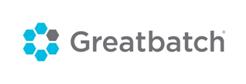 September 19, 2014Dear Michelle:This letter confirms your resignation of your employment with Greatbatch, Inc. (“Greatbatch” or “Company”) and summarizes our agreement regarding the benefits available to you in connection therewith.2015 for your Executive Life insurance policy; February 1, 2015 for the disability policy covering you that is paid monthly; and April 30, 2015 for the disability policy that is paid annually).Michelle, your service to the Company is greatly appreciated. If you have any questions regarding this letter or the Separation Agreement, please contact me. Otherwise, please sign below to confirm the terms set forth in this letter.Sincerely,Greatbatch, Inc. I hereby confirm my resignation subject to and in accordance with the terms of this letter.SEPARATION AGREEMENT AND ACKNOWLEDGEMENTTHIS SEPARATION AGREEMENT AND ACKNOWLEDGEMENT (“Agreement”) is entered into between Michelle Graham (“you”) and Greatbatch, Inc. (“Company”) (collectively, the “Parties”). In consideration of the mutual promises, benefits and covenants herein contained, you and the Company hereby agree as follows:Employment Separation. You have resigned your employment with the Company effective on January 3, 2015 (the “Separation Date”).Separation Payments and BenefitsIf you execute, do not revoke, and comply at all relevant times with this Agreement, you will be eligible to receive the following benefits:ReleaseIn consideration of good and valuable consideration, the receipt and adequacy of which are hereby acknowledged, you hereby release and forever discharge the Company, its current and former agents, parent, related companies, subsidiaries, affiliates, employees, officers, shareholders, directors, attorneys, successors, and assigns (“Released Parties”) from any and all liability, actions, causes of action, demands, damages, and claims of any kind whatsoever, whether known or unknown at this time, arising out of, or in any way connected with, your employment or service with any Released Party, and the separation of such employment or service, including, but not limited to, all matters in law, in equity, in contract (oral or written, express or implied) or in tort, or arising under any employee benefit plan, or pursuant to statute, including but not limited to any claim under the New York Human Rights Law, the Age Discrimination in Employment Act, as amended, Title VII of the Civil Rights Act of 1964, as amended, the Americans with Disabilities Act, Section 1981 of Title 42 of the United States Code, the Family and Medical Leave Act or any other federal, state, or local law, rule, regulation, executive order or public policy, from the beginning of time through the date of this Agreement. You represent and agree that, at the time of your signing of this Agreement, you have no claims, charges, lawsuits or actions pending against any Released Parties in any jurisdiction, including before any state or federal court, or administrative, governmental or quasi-judicial agency or board. You acknowledge that this is a GENERAL RELEASE and is to be construed in the broadest terms possible consistent with applicable law.This release also includes claims brought on behalf of any government, federal or state, under any statute that permits an individual to sue on behalf of the government, e.g., False Claims Act, and where the person bringing the claim is eligible to receive compensation or percentage of the award.  By signing this Agreement, you forfeit the right to receive any compensation or reward as a whistleblower’s share in any action brought on behalf of the government against any party released under this Agreement.  You acknowledge that this Agreement does not limit your ability to participate in proceedings before the Equal Employment Opportunity Commission or state or local equivalent agencies, but you forfeit your right to collect any damages or monetary compensation should such agencies bring any action related to your employment.   In further consideration of your promises and covenants in this Agreement, the Company releases and forever discharges you from any and all liability, actions, causes of action, demands, damages, and claims of any kind whatsoever, whether known or unknown at this time, arising out of, or in any way connected with, your employment or service with the Company. In addition, nothing in this Agreement shall compromise any rights that you may have to defense or indemnification by the Company in relation to actions or claims against you arising from your service as Sr. Vice-President of Human Resources. And nothing in this Agreement releases or diminishes any vested monies or other vested benefits to which you may be entitled from, under, or pursuant to any Company retirement, deferred compensation, incentive, stock option, restricted stock, or equity compensation plan or agreement.Return of all Company PropertyYou warrant that, on or before the Separation Date, you returned all Company property, including keys, credit cards, security access cards, codes, personal computers, cell phones, memoranda, data, records, notes and other information in your possession or under your control in any form; provided, however, you may retain as your personal property your Company-issued cellular telephone, computer and iPad, provided that the Company shall be entitled to remove all confidential and proprietary information from such devices, to its reasonable satisfaction. You also must convert your service to a new service plan in your own name.Confidential and Proprietary InformationYou acknowledge and reaffirm the validity of the Inventions and Non-Disclosure Agreement (the “2010 Confidentiality Agreement”) that you signed on December 13, 2010 which is incorporated herein by reference. By signing this Agreement, you acknowledge and agree that you have had access during your employment with the Company to confidential and proprietary information of Company (“Trade Secrets”), and further acknowledge and agree that the release or disclosure of any of the Company’s Trade Secrets will cause irreparable injury. By signing this Agreement, you acknowledge that you have not used or disclosed, and agree that you will not at any time use or disclose, directly or indirectly, to any other entity or person, any Trade Secrets of the Company, its affiliates, or any officers, directors or employees. You also agree that you will not attempt to gain access to such information through restricted means. You understand that the Company would not provide you with the monies and benefits under this Agreement but for your reaffirmation of the obligations under the 2010 Confidentiality Agreement. You further understand and agree that a violation of this provision is a material breach of this Agreement and may be enforceable against the person making disclosure by injunctive relief and by an award of damages. Non-DisparagementExcept as required by law, you agree that you will not make, cause  or authorize any statement to any third party that disparages the Company. The Company agrees that it will not issue, cause or authorize any statement to any third party that disparages you.Attempts to Compel DisclosureNothing in this Agreement shall prohibit any either party from providing truthful testimony or information where required by law. In the event either you or the Company receive a demand to compel disclosure of any information or statement that is restricted under the Confidentiality or Non-Disparagement sections of this Agreement, the party receiving such demand shall provide the other with notice of such attempts to compel disclosure of such restricted information. Such notice shall be in writing and delivered to the General Counsel of the Company or to you, as applicable, as soon as reasonably possible after receipt of the demand, and if possible, not less than ten (10) days before compliance with the demand is required.No AdmissionThis Agreement shall not in any way be construed as an admission by the Company or by you of any liability or unlawful conduct whatsoever.SeverabilityIn the event that any provision of this Agreement is found to be illegal or unenforceable, such provision shall be severed or modified to the extent necessary to make it enforceable, and as so severed or modified, the remainder of this Agreement shall remain in full force and effect. This Agreement shall be governed and construed in accordance with laws of the State of New York.Tax Issues This Agreement will be construed and administered to preserve the exemption from Section 409A (“Section 409A”) of the Internal Revenue Code of 1986, as amended (the “Code”), of payments that qualify as short-term deferrals pursuant to Treas. Reg. § 1.409A-1(b)(4) or that qualify for the two-times compensation separation pay exemption of Treas. Reg. § 1.409A-1(b)(9)(iii). It is intended that all payments hereunder shall comply with Section 409A and the regulations promulgated thereunder so as not to subject you to payment of interest or any additional tax under Section 409A. In furtherance thereof, if payment or provision of any amount or benefit hereunder that is subject to Section 409A at the time specified herein would subject such amount or benefit to any additional tax under Section 409A, the payment or provision of such amount or benefit shall be postponed to the earliest commencement date on which the payment or provision of such amount or benefit could be made without incurring such additional tax. In addition, to the extent that any regulations or other guidance issued under Section 409A (after application of the previous provisions of this Section) would result in you being subject to the payment of interest or any additional tax under Section 409A, the Parties agree, to the extent reasonably possible, to amend this Agreement in order to avoid the imposition of any such interest or additional tax under Section 409A, which amendment shall have the minimum economic effect necessary and be reasonably determined in good faith by the Company and you. You acknowledge and agree the Company may withhold taxes from payments under this Agreement as required by law, that the Company has made no representation to you as to the tax treatment of any compensation or benefits provided pursuant to this Agreement, and that you remain solely responsible for all taxes that you may owe with respect to such compensation and benefits paid under this Agreement.To the extent any reimbursements or in-kind benefit payments under this Agreement are subject to Section 409A, such reimbursements and in-kind benefit payments shall be made in accordance with Treasury Regulation §1.409A-3(i)(1)(iv) (or any similar or successor provisions).Notwithstanding any other provision in this Agreement, to the extent that (i) you are determined to be a “specified employee” with the meaning of Section 409A, (ii) any amounts payable under this Agreement represent amounts that are subject to Section 409A, and (iii) such amounts are payable on your “separation from service,” within the meaning of Section 409A, then such amounts will not be payable to you before the date that is six months after your termination of employment.  Payments under this provision to which you would otherwise be entitled during the first six months following your Separation Date will be accumulated and paid on the day that is six months after the Separation Date. Entire AgreementThis Agreement, along with the agreements specifically incorporated herein, constitute the entire agreement between you and the Company and may not be modified in any way except by written agreement signed by you and an authorized representative of the Company. You are not eligible for any other payment or benefits except for those expressly described in this Agreement.This Agreement supersedes any and all other written and oral agreements and understandings between the parties, provided that the Amended and Restated Change of Control Agreement dated as of August 6, 2011 between you and Greatbatch, Inc. (the “CCA”) shall continue in effect in accordance with its terms and that you shall not forfeit any rights or entitlements under the CCA. In that regard, however, you agree that the intent is that (a) you will be entitled to receive, in respect of a Change of Control, only such payments under the CCA that, after giving effect to the consideration you are receiving in connection with your separation from employment including under this Agreement, will provide for the greatest amounts and for the longest period of time possible (as between the CCA and the Separation Benefits); and (b) that there is to be no duplication of payment.Incentive Compensation Recoupment PolicyNotwithstanding anything to the contrary, you acknowledge and agree that any equity award or other payments referenced herein, or previously made by Greatbatch to you, may be subject to forfeiture and/or recoupment to the extent provided for in the Greatbatch, Inc. Incentive Compensation Recoupment Policy, or any similar policy, as in effect from time to time, if it is determined that such recoupment is required under such policy. In the event such recoupment is required pursuant to any such policy, you agree to forfeit or repay such award, and as necessary, execute any document prepared by the Company to effectuate such recoupment.AcknowledgementsYou acknowledge, affirm and agree that:(a)    You have read the Agreement and understand its legal and binding effect; you are acting voluntarily, knowingly, and willingly, and of your own free will in executing this Agreement;(b)    The consideration to be provided to you under this Agreement: (i) exceeds anything of value to which you would otherwise be entitled in the absence of this Agreement; (ii) fully and completely settles all claims by you and any attorney you have retained against the Company (including its current and former agents, parents, related companies, subsidiaries, affiliates, employees, officers, directors, shareholders, attorneys, successors, and assigns) for attorneys’ fees, costs, disbursements, and the like; and (iii) is sufficient consideration for your promises under this Agreement.(c)    You have had the opportunity to seek, and were advised of your opportunity to seek, legal counsel prior to signing this Agreement;(d)    You have signed this Agreement after your Separation Date and on or before January 9, 2015, and that have been given in excess of 21 days to consider signing this Agreement; and(e)    You understand that if you sign this Agreement, you can change your mind and revoke your acceptance of this Agreement within 7 calendar days after signing it; any revocation of your acceptance of this Agreement must be in writing and must received by Timothy G. McEvoy, Senior Vice President, General Counsel & Secretary, Greatbatch, Inc., 10000 Wehrle Drive, Clarence, New York 14031, no later than close of business on the 7th calendar day after you sign this Agreement; and provided you have executed and not revoked this Agreement as permitted herein, this Agreement will become effective upon expiration of the 7-day revocation period (the “Effective Date”)..THIS DOCUMENT MAY NOT BE SIGNED UNTIL AFTER JANUARY 3, 2015, AND MUST BE RETURNED BY JANUARY 9, 2015.I have read and understand the Agreement and Release set forth above and agree to be bound by the terms.Exhibit 31.1CERTIFICATIONI, Thomas J. Hook, certify that: Exhibit 31.2CERTIFICATIONI, Michael Dinkins, certify that:Exhibit 32.1CERTIFICATIONPursuant to 18 U.S.C. Section 1350 as Adopted Pursuant to Section 906of the Sarbanes-Oxley Act of 2002Pursuant to 18 U.S.C. Section 1350 as adopted pursuant to Section 906 of the Sarbanes-Oxley Act of 2002, each of the undersigned officers of Greatbatch, Inc. (the “Company”), does hereby certify, to such officer’s knowledge, that:The Quarterly Report on Form 10-Q for the quarter ended October 3, 2014 (the “Form 10-Q”) of the Company fully complies with the requirements of Section 13(a) or 15(d) of the Securities Exchange Act of 1934 and the information contained in the Form 10-Q fairly presents, in all material respects, the financial condition and results of operations of the Company.This certification is being furnished solely to accompany this Form 10-Q pursuant to 18 U.S.C. Section 1350, and is not being filed for purposes of Section 18 of the Securities Exchange Act of 1934, as amended, or otherwise subject to the liability of that section, and is not to be deemed incorporated by reference into any filing of the Company except to the extent the Company specifically incorporates it by reference therein.Delaware16-1531026(State ofIncorporation)(I.R.S. EmployerIdentification No.)Large accelerated filer☒Accelerated filer☐Non-accelerated filer☐Smaller reporting company☐Page No.PART I—FINANCIAL INFORMATIONPART I—FINANCIAL INFORMATIONITEM 1.Financial Statements3Condensed Consolidated Balance Sheets—Unaudited3Condensed Consolidated Statements of Operations and Comprehensive Income—Unaudited4Condensed Consolidated Statements of Cash Flows—Unaudited5Condensed Consolidated Statement of Stockholders' Equity—Unaudited6Notes to Condensed Consolidated Financial Statements—Unaudited7ITEM 2.Management's Discussion and Analysis of Financial Condition and Results of Operations29ITEM 3.Quantitative and Qualitative Disclosures About Market Risk41ITEM 4. Controls and Procedures42PART II—OTHER INFORMATIONPART II—OTHER INFORMATIONITEM 1. Legal Proceedings43ITEM 1A.Risk Factors43ITEM 2.Unregistered Sales of Equity Securities and Use of Proceeds43ITEM 3.Defaults Upon Senior Securities43ITEM 4.Mine Safety Disclosures43ITEM 5.Other Information43ITEM 6.Exhibits43SIGNATURESSIGNATURES44EXHIBIT INDEXEXHIBIT INDEX45ITEM 1.FINANCIAL STATEMENTSAs ofAs ofAs ofAs ofAs ofAs ofAs ofOctober 3, 2014October 3, 2014October 3, 2014January 3, 2014January 3, 2014January 3, 2014AssetsCurrent assets:Cash and cash equivalents$61,582$35,465Accounts receivable, net of allowance for doubtful accounts of $1.6 million in 2014 and $2.0 million in 2013121,615121,615113,679113,679Inventories128,727128,727118,358118,358Refundable income taxes——2,3062,306Deferred income taxes5,8905,8906,0086,008Prepaid expenses and other current assets9,1219,1216,7176,717Total current assets326,935326,935282,533282,533Property, plant and equipment, net142,336142,336145,773145,773Amortizing intangible assets, net68,76368,76376,12276,122Indefinite-lived intangible assets20,28820,28820,28820,288Goodwill354,583354,583346,656346,656Deferred income taxes2,9332,9332,9332,933Other assets15,44915,44916,39816,398Total assets$931,287$890,703Liabilities and Stockholders' EquityCurrent liabilities:Accounts payable$44,989$46,508Income taxes payable2,5592,559——Deferred income taxes613613613613Accrued expenses41,79841,79844,68144,681Total current liabilities89,95989,95991,80291,802Long-term debt190,000190,000197,500197,500Deferred income taxes50,59350,59352,01252,012Other long-term liabilities3,6733,6737,3347,334Total liabilities334,225334,225348,648348,648Stockholders’ equity:Preferred stock, $0.001 par value, authorized 100,000,000 shares; no shares issued or outstanding in 2014 or 2013————Common stock, $0.001 par value, authorized 100,000,000 shares; 24,958,994 shares issued and 24,942,689 shares outstanding in 2014; 24,459,153 shares issued and 24,422,555 shares outstanding in 201325252424Additional paid-in capital360,435360,435344,915344,915Treasury stock, at cost, 16,305 shares in 2014 and 36,598 shares in 2013(720(720)(1,232(1,232)Retained earnings225,272225,272183,990183,990Accumulated other comprehensive income12,05012,05014,35814,358Total stockholders’ equity597,062597,062542,055542,055Total liabilities and stockholders’ equity$931,287$890,703Three Months EndedThree Months EndedThree Months EndedThree Months EndedThree Months EndedThree Months EndedThree Months EndedNine Months EndedNine Months EndedNine Months EndedNine Months EndedNine Months EndedNine Months EndedNine Months EndedOctober 3, 2014October 3, 2014October 3, 2014September 27, 2013September 27, 2013September 27, 2013October 3, 2014October 3, 2014October 3, 2014September 27, 2013September 27, 2013September 27, 2013Sales$171,699$167,730$518,061$487,326Cost of sales113,581113,581111,853111,853343,877343,877325,398325,398Gross profit58,11858,11855,87755,877174,184174,184161,928161,928Operating expenses:Selling, general and administrative expenses22,12122,12121,56921,56965,75365,75363,90963,909Research, development and engineering costs, net13,63813,63813,80613,80639,96239,96238,98338,983Other operating expenses, net6,1766,1763,5003,50010,22310,22310,56010,560Total operating expenses41,93541,93538,87538,875115,938115,938113,452113,452Operating income16,18316,18317,00217,00258,24658,24648,47648,476Interest expense1,0511,0511,5151,5153,2083,2089,9489,948Other (income) expense, net(3,768(3,768)(57(57)(4,055(4,055)907907Income before provision for income taxes18,90018,90015,54415,54459,09359,09337,62137,621Provision for income taxes4,8884,8884,4734,47317,81117,81111,13511,135Net income $14,012$11,071$41,282$26,486Earnings per share:Basic$0.56$0.46$1.67$1.11Diluted$0.54$0.44$1.60$1.06Weighted average shares outstanding:Basic24,89924,89924,04724,04724,78424,78423,90423,904Diluted25,92325,92325,18825,18825,85025,85025,01725,017Comprehensive IncomeNet income $14,012$11,071$41,282$26,486Other comprehensive income (loss):Foreign currency translation gain (loss)(3,211(3,211)3,5793,579(2,422(2,422)1,1471,147Net change in cash flow hedges, net of tax(49(49)(403(403)114114(365(365)Defined benefit plan liability adjustment, net of tax——————597597Other comprehensive income (loss)(3,260(3,260)3,1763,176(2,308(2,308)1,3791,379Comprehensive income $10,752$14,247$38,974$27,865Nine Months EndedNine Months EndedNine Months EndedNine Months EndedNine Months EndedNine Months EndedNine Months EndedOctober 3, 2014October 3, 2014October 3, 2014September 27, 2013September 27, 2013September 27, 2013Cash flows from operating activities:Net income$41,282$26,486Adjustments to reconcile net income to net cash provided by operating activities:Depreciation and amortization27,94327,94326,65826,658Debt related amortization included in interest expense5805806,1716,171Stock-based compensation10,53110,53111,41311,413Other (gains) losses(7,191(7,191)184184Deferred income taxes(3,000(3,000)(31,197(31,197)Changes in operating assets and liabilities, net of acquisitions:Accounts receivable(8,460(8,460)(9,901(9,901)Inventories(7,111(7,111)(15,999(15,999)Prepaid expenses and other current assets(23(23)1,0101,010Accounts payable(1,311(1,311)(7,220(7,220)Accrued expenses(3,627(3,627)(1,732(1,732)Income taxes payable5,0705,07010,20210,202Net cash provided by operating activities54,68354,68316,07516,075Cash flows from investing activities:Acquisition of property, plant and equipment(16,029(16,029)(14,953(14,953)Proceeds from sale of orthopaedic product lines (Note 9)2,6552,6553,2283,228(Purchase of) proceeds from sale of cost and equity method investments4,3064,306(1,928(1,928)Acquisitions, net of cash acquired (Note 2)(15,801(15,801)——Other investing activities——(194(194)Net cash used in investing activities(24,869(24,869)(13,847(13,847)Cash flows from financing activities:Principal payments of long-term debt(7,500(7,500)(445,782(445,782)Proceeds from issuance of long-term debt——425,000425,000Issuance of common stock5,7055,7056,2136,213Payment of debt issuance costs——(2,697(2,697)Other financing activities(1,059(1,059)(327(327)Net cash used in financing activities(2,854(2,854)(17,593(17,593)Effect of foreign currency exchange rates on cash and cash equivalents(843(843)5454Net increase (decrease) in cash and cash equivalents26,11726,117(15,311(15,311)Cash and cash equivalents, beginning of period35,46535,46520,28420,284Cash and cash equivalents, end of period$61,582$4,973AccumulatedAccumulatedAccumulatedAdditionalAdditionalAdditionalTreasuryTreasuryTreasuryTreasuryTreasuryTreasuryOtherOtherOtherTotalTotalTotalCommon StockCommon StockCommon StockCommon StockCommon StockCommon StockPaid-InPaid-InPaid-InStockStockStockStockStockStockRetainedRetainedRetainedComprehensiveComprehensiveComprehensiveStockholders’Stockholders’Stockholders’SharesSharesAmountAmountAmountCapitalCapitalCapitalSharesSharesAmountAmountAmountEarningsEarningsEarningsIncome (Loss)Income (Loss)Income (Loss)EquityEquityEquityAt January 3, 201424,459$24$344,915(37)$(1,232)$183,990$14,358$542,055Stock-based compensation———6,8006,800———————6,8006,800Net shares issued under stock incentive plans500118,5948,594(74)(3,703(3,703)————4,8924,892Shares contributed to 401(k) Plan———126126954,2154,215————4,3414,341Net income————————41,28241,282——41,28241,282Total other comprehensive loss——————————(2,308(2,308)(2,308(2,308)At October 3, 201424,959$25$360,435(16)$(720)$225,272$12,050$597,0621.BASIS OF PRESENTATION2. ACQUISITIONAssets acquiredCurrent assets$9,519Property, plant and equipment1,1061,106Amortizing intangible assets6,1006,100Goodwill8,3218,321Total assets acquired25,04625,046Liabilities assumedCurrent liabilities3,8743,874Deferred income taxes1,5901,590Total liabilities assumed5,4645,464Net assets acquired$19,582Amortizing Intangible AssetsFair Value AssignedFair Value AssignedFair Value AssignedWeightedAverageAmortizationPeriod (Years)WeightedAverageDiscountRateTechnology$1,4001018%Customer lists4,6004,6001018%Trademarks and tradenames100100218%6,1006,100Three Months EndedThree Months EndedThree Months EndedThree Months EndedThree Months EndedThree Months EndedThree Months EndedNine Months EndedNine Months EndedNine Months EndedNine Months EndedNine Months EndedNine Months EndedNine Months EndedOctober 3, 2014October 3, 2014October 3, 2014September 27, 2013September 27, 2013September 27, 2013October 3, 2014October 3, 2014October 3, 2014September 27, 2013September 27, 2013September 27, 2013Sales$173,413$171,158$526,631$497,610Net income 14,21914,21911,40711,40742,16542,16527,49527,495Earnings per share:Basic$0.57$0.471.701.701.151.15Diluted$0.55$0.451.631.631.101.103. SUPPLEMENTAL CASH FLOW INFORMATIONNine Months EndedNine Months EndedNine Months EndedNine Months EndedNine Months EndedNine Months EndedNine Months Ended(in thousands)October 3, 2014October 3, 2014October 3, 2014September 27, 2013September 27, 2013September 27, 2013Noncash investing and financing activities:Common stock contributed to 401(k) Plan$4,341$2,477Property, plant and equipment purchases included in accounts payable2,6182,618711711Cash paid during the period for:Interest$2,736$4,388Income taxes11,79111,79131,75531,755Acquisition of noncash assets$21,282$—Liabilities assumed5,4645,464——4. INVENTORIESAs ofAs ofAs ofAs ofAs ofAs ofAs ofOctober 3, 2014October 3, 2014October 3, 2014January 3, 2014January 3, 2014January 3, 2014Raw materials$74,718$67,939Work-in-process39,60439,60436,67036,670Finished goods14,40514,40513,74913,749Total$128,727$118,3585. INTANGIBLE ASSETSGrossCarryingAmountGrossCarryingAmountGrossCarryingAmountAccumulatedAmortizationAccumulatedAmortizationAccumulatedAmortizationForeignCurrencyTranslationForeignCurrencyTranslationForeignCurrencyTranslationNetCarryingAmountNetCarryingAmountNetCarryingAmountAt October 3, 2014Technology and patents$95,776$(74,287)$1,966$23,455Customer lists72,85772,857(29,705(29,705)1,3741,37444,52644,526Other4,5344,534(4,555(4,555)803803782782Total amortizing intangible assets$173,167$(108,547)$4,143$68,763At January 3, 2014Technology and patents$97,376$(69,026)$1,980$30,330Customer lists68,25768,257(24,671(24,671)1,3671,36744,95344,953Other4,4344,434(4,399(4,399)804804839839Total amortizing intangible assets$170,067$(98,096)$4,151$76,122Three Months EndedThree Months EndedThree Months EndedThree Months EndedThree Months EndedThree Months EndedThree Months EndedNine Months EndedNine Months EndedNine Months EndedNine Months EndedNine Months EndedNine Months EndedNine Months EndedOctober 3, 2014October 3, 2014October 3, 2014September 27, 2013September 27, 2013September 27, 2013October 3, 2014October 3, 2014October 3, 2014September 27, 2013September 27, 2013September 27, 2013Cost of sales$1,567$1,668$4,696$5,207Selling, general and administrative expenses1,7561,7561,4461,4465,1905,1904,3434,343Research, development and engineering costs, net164164137137565565409409Total intangible asset amortization expense$3,487$3,251$10,451$9,959EstimatedAmortizationExpenseEstimatedAmortizationExpenseEstimatedAmortizationExpenseRemainder of 2014$3,426201512,98812,988201610,67610,67620179,5209,52020187,2327,232Thereafter24,92124,921Total estimated amortization expense$68,763TrademarksandTradenamesTrademarksandTradenamesTrademarksandTradenamesAt January 3, 2014$20,288At October 3, 2014$20,288Greatbatch MedicalGreatbatch MedicalGreatbatch MedicalQiGQiGQiGTotalTotalTotalAt January 3, 2014$304,856$41,800$346,656Goodwill acquired——8,3218,3218,3218,321Foreign currency translation(394(394)——(394(394)At October 3, 2014$304,462$50,121$354,5836. DEBTAs ofAs ofAs ofAs ofAs ofAs ofAs ofOctober 3, 2014October 3, 2014October 3, 2014January 3, 2014January 3, 2014January 3, 2014Revolving line of credit$—$—Variable rate term loan190,000190,000197,500197,500Total long-term debt$190,000$197,500InstrumentType ofHedgeNotionalAmountNotionalAmountNotionalAmountStartDateEndDatePayFixedRatePayFixedRateCurrentReceiveFloatingRateCurrentReceiveFloatingRateFair Value October 3, 2014Fair Value October 3, 2014Fair Value October 3, 2014BalanceSheet LocationInterest rate swapCash flow$100,000Feb-13Feb-160.573%0.154%$(191)Other Long-Term LiabilitiesRemainder of 2014$2,500201511,25011,250201616,25016,250201720,00020,000201820,00020,000Thereafter120,000120,000Total$190,000Three Months endedThree Months endedThree Months endedThree Months endedThree Months endedThree Months endedThree Months endedNine Months EndedNine Months EndedNine Months EndedNine Months EndedNine Months EndedNine Months EndedNine Months EndedOctober 3, 2014October 3, 2014October 3, 2014September 27, 2013September 27, 2013September 27, 2013October 3, 2014October 3, 2014October 3, 2014September 27, 2013September 27, 2013September 27, 2013Contractual interest$—$—$—$634Discount amortization——————5,3685,368At January 3, 2014$3,860Amortization during the period(580(580)At October 3, 2014$3,2807. DEFINED BENEFIT PLANSAt January 3, 2014$1,691Net defined benefit cost229229Benefit payments(96(96)Foreign currency translation(153(153)At October 3, 2014$1,671Three Months EndedThree Months EndedThree Months EndedThree Months EndedThree Months EndedThree Months EndedThree Months EndedNine Months EndedNine Months EndedNine Months EndedNine Months EndedNine Months EndedNine Months EndedNine Months EndedOctober 3, 2014October 3, 2014October 3, 2014September 27, 2013September 27, 2013September 27, 2013October 3, 2014October 3, 2014October 3, 2014September 27, 2013September 27, 2013September 27, 2013Service cost$51$76$155$227Interest cost181841415757144144Curtailment gain (Other Operating Expenses, Net)——————(1,150(1,150)Amortization of net loss66——1717——Net defined benefit (income) cost$75$117$229$(779)8. STOCK-BASED COMPENSATIONThree Months EndedThree Months EndedThree Months EndedThree Months EndedThree Months EndedThree Months EndedThree Months EndedNine Months EndedNine Months EndedNine Months EndedNine Months EndedNine Months EndedNine Months EndedNine Months EndedOctober 3, 2014October 3, 2014October 3, 2014September 27, 2013September 27, 2013September 27, 2013October 3, 2014October 3, 2014October 3, 2014September 27, 2013September 27, 2013September 27, 2013Stock options$595$1,374$1,811$2,784Restricted stock and units1,8501,8502,0132,0135,0085,0084,9584,958401(k) Plan stock contribution1,3571,3576796793,7123,7123,6713,671Total stock-based compensation expense$3,802$4,066$10,531$11,413Cost of sales$1,129$1,117$3,187$3,246Selling, general and administrative expenses1,9511,9511,5981,5985,8725,8726,0526,052Research, development and engineering costs, net4294292152151,1791,179979979Modification expense – Other Operating Expenses, Net (Note 9)2932931,1361,1362932931,1361,136Total stock-based compensation expense$3,802$4,066$10,531$11,413Nine Months EndedNine Months EndedNine Months EndedNine Months EndedNine Months EndedNine Months EndedNine Months EndedOctober 3, 2014October 3, 2014October 3, 2014September 27, 2013September 27, 2013September 27, 2013Weighted average fair value$16.43$8.38Risk-free interest rate1.731.73%0.730.73%Expected volatility3939%3939%Expected life (in years)5555Expected dividend yield——%——%Number ofTime-VestedStockOptionsNumber ofTime-VestedStockOptionsWeightedAverageExercisePriceWeightedAverageExercisePriceWeightedAverageExercisePriceWeightedAverageRemainingContractualLife(In Years)AggregateIntrinsicValue(In Millions)AggregateIntrinsicValue(In Millions)AggregateIntrinsicValue(In Millions)Outstanding at January 3, 20141,616,409$22.92Granted183,57143.8443.84Exercised(191,501)22.9422.94Forfeited or expired(33,279)27.8227.82Outstanding at October 3, 20141,575,20025.2625.266.3$28.9Exercisable at October 3, 20141,159,12923.0923.095.5$23.7Number ofPerformance-Vested StockOptionsNumber ofPerformance-Vested StockOptionsWeightedAverageExercisePriceWeightedAverageExercisePriceWeightedAverageExercisePriceWeightedAverageRemainingContractualLife(In Years)AggregateIntrinsicValue(In Millions)AggregateIntrinsicValue(In Millions)AggregateIntrinsicValue(In Millions)Outstanding at January 3, 2014177,261$23.27Exercised(56,243)23.3423.34Outstanding at October 3, 2014121,01823.2523.253.2$2.5Exercisable at October 3, 2014121,01823.2523.253.2$2.5Time-VestedActivityTime-VestedActivityWeightedAverageFair ValueWeightedAverageFair ValueWeightedAverageFair ValueNonvested at January 3, 201467,575$26.37Granted63,81744.7844.78Vested(14,118)43.8043.80Forfeited(7,073)33.7933.79Nonvested at October 3, 2014110,20134.3234.32Performance-VestedActivityPerformance-VestedActivityWeightedAverageFair ValueWeightedAverageFair ValueWeightedAverageFair ValueNonvested at January 3, 2014779,678$16.41Granted186,82531.3331.33Vested(221,470)18.5118.51Forfeited(28,870)18.4218.42Nonvested at October 3, 2014716,16319.5719.579. OTHER OPERATING EXPENSES, NETThree Months EndedThree Months EndedThree Months EndedThree Months EndedThree Months EndedThree Months EndedThree Months EndedNine Months EndedNine Months EndedNine Months EndedNine Months EndedNine Months EndedNine Months EndedNine Months EndedOctober 3, 2014October 3, 2014October 3, 2014September 27, 2013September 27, 2013September 27, 2013October 3, 2014October 3, 2014October 3, 2014September 27, 2013September 27, 2013September 27, 20132014 investments in capacity and capabilities$2,787$—$5,005$—2013 operating unit realignment(31(31)2,2142,2141,0041,0043,0663,066Orthopaedic facility optimization costs9969961,4201,4201,0321,0326,7236,723Medical device facility optimization——52521111282282ERP system upgrade (income) costs——(121(121)(82(82)264264Acquisition and integration (income) costs133133(522(522)(248(248)(340(340)Asset dispositions, severance and other2,2912,2914574573,5013,501565565$6,176$3,500$10,223$10,560•Functions currently performed at the Company’s facility in Plymouth, MN to manufacture catheters and introducers will transfer into the Company’s existing facility in Tijuana, Mexico by the first half of 2016. •Functions currently performed at the Company’s facilities in Beaverton, OR and Raynham, MA to manufacture products for the portable medical market will transfer to a new facility in Tijuana, Mexico by the end of 2015. Products currently manufactured at the Beaverton facility, which do not serve the portable medical market, are planned to transfer to the Company’s Raynham facility. •Establishing a R&D hub in the Minneapolis/St. Paul, MN area for the Company's Global R&D QiG - Medical Device Systems team, which will serve as the technical center of expertise for active implantable medical device development, implantable leads design, system level design verification testing, and continuation engineering. As part of this initiative, the design engineering responsibilities currently performed at our Cleveland, OH facility will be transferred to the new R&D hub by the end of 2014.•Establishing a commercial operations hub at the Company's global headquarters in Frisco, Texas. This initiative will build upon the investment the Company has made in its global sales and marketing function and is expected to be completed during the first half of 2015. Severance andRetentionSeverance andRetentionSeverance andRetentionAcceleratedDepreciation/AssetWrite-offsAcceleratedDepreciation/AssetWrite-offsAcceleratedDepreciation/AssetWrite-offsOtherOtherOtherTotalTotalTotalAt January 3, 2014$—$—$—$—Restructuring charges1,4451,44533333,5273,5275,0055,005Write-offs——(33(33)——(33(33)Cash payments(434(434)——(2,838(2,838)(3,272(3,272)At October 3, 2014$1,011$—$689$1,700•Severance and retention: $5.0 million – $5.2 million; and•Other: $1.6 million – $1.8 million.Severance andRetentionSeverance andRetentionSeverance andRetentionOtherOtherOtherTotalTotalTotalAt January 3, 2014$465$746$1,211Restructuring charges8498491551551,0041,004Cash payments(1,314(1,314)(901(901)(2,215(2,215)At October 3, 2014$—$—$—•Severance and retention: approximately $11 million;•Accelerated depreciation and asset write-offs: approximately $13 million; and•Other: $19 million – $24 million.SeveranceandRetentionSeveranceandRetentionSeveranceandRetentionAcceleratedDepreciation/AssetWrite-offsAcceleratedDepreciation/AssetWrite-offsAcceleratedDepreciation/AssetWrite-offsOtherOtherOtherTotalTotalTotalAt January 3, 2014$—$—$857$857Restructuring charges (income)——(2,655(2,655)3,6873,6871,0321,032Cash (payments) receipts——2,6552,655(4,004(4,004)(1,349(1,349)At October 3, 2014$—$—$540$540•Production inefficiencies, moving and revalidation: $0.7 million;•Personnel: $0.6 million; and•Other: approximately $0.5 million - $0.7 million.ProductionInefficiencies,Moving andRevalidationProductionInefficiencies,Moving andRevalidationProductionInefficiencies,Moving andRevalidationPersonnelPersonnelPersonnelOtherOtherOtherTotalTotalTotalAt January 3, 2014$—$—$—$—Restructuring charges——1110101111Cash payments——(1(1)(10(10)(11(11)At October 3, 2014$—$—$—$—•Training and consulting costs: $3.3 million; and•Accelerated depreciation and asset write-offs: $2.5 million.Training &ConsultingCostsTraining &ConsultingCostsTraining &ConsultingCostsAcceleratedDepreciation/AssetWrite-offsAcceleratedDepreciation/AssetWrite-offsAcceleratedDepreciation/AssetWrite-offsTotalTotalTotalAt January 3, 2014$—$—$—Restructuring income(82(82)——(82(82)Cash receipts8282——8282At October 3, 2014$—$—$—10. INCOME TAXES11. COMMITMENTS AND CONTINGENCIESAt January 3, 2014$1,819Increase to warranty reserve680680Warranty claims paid(1,934(1,934)At October 3, 2014$565Remainder of 2014$1,28520155,6355,63520165,0365,03620172,5482,54820182,0992,099Thereafter6,3526,352Total estimated operating lease expense$22,955Three Months EndedThree Months EndedThree Months EndedThree Months EndedThree Months EndedThree Months EndedThree Months EndedNine Months EndedNine Months EndedNine Months EndedNine Months EndedNine Months EndedNine Months EndedNine Months EndedOctober 3, 2014October 3, 2014October 3, 2014September 27, 2013September 27, 2013September 27, 2013October 3, 2014October 3, 2014October 3, 2014September 27, 2013September 27, 2013September 27, 2013Reduction in cost of sales$(48)$(346)$(204)$(908)Ineffective portion of change in fair value————————InstrumentType ofHedgeAggregateNotionalAmountAggregateNotionalAmountAggregateNotionalAmountStartDateEndDate$/Peso$/PesoFairValueFairValueFairValueBalance Sheet LocationFX ContractCash flow$1,927Jan-14Dec-140.0767$(72)Accrued expensesFX ContractCash flow$1,580Jan-14Dec-140.0752$(30)Accrued expenses12. EARNINGS PER SHARE (“EPS”)Three Months EndedThree Months EndedThree Months EndedThree Months EndedThree Months EndedThree Months EndedThree Months EndedNine Months EndedNine Months EndedNine Months EndedNine Months EndedNine Months EndedNine Months EndedNine Months EndedOctober 3, 2014October 3, 2014October 3, 2014September 27, 2013September 27, 2013September 27, 2013October 3, 2014October 3, 2014October 3, 2014September 27, 2013September 27, 2013September 27, 2013Numerator for basic and diluted EPS:Net income $14,012$11,071$41,282$26,486Denominator for basic EPS:Weighted average shares outstanding24,89924,89924,04724,04724,78424,78423,90423,904Effect of dilutive securities:Stock options, restricted stock and restricted stock units1,0241,0241,1411,1411,0661,0661,1131,113Denominator for diluted EPS25,92325,92325,18825,18825,85025,85025,01725,017Basic EPS$0.56$0.46$1.67$1.11Diluted EPS$0.54$0.44$1.60$1.06Three Months EndedThree Months EndedThree Months EndedThree Months EndedThree Months EndedNine Months EndedNine Months EndedNine Months EndedNine Months EndedNine Months EndedOctober 3, 2014October 3, 2014September 27, 2013September 27, 2013October 3, 2014October 3, 2014September 27, 2013September 27, 2013Time-vested stock options, restricted stock and restricted stock units163,00043,000177,00059,000Performance-vested restricted stock units4,40027,0003,60026,00013. ACCUMULATED OTHER COMPREHENSIVE INCOMEDefinedBenefitPlanLiabilityDefinedBenefitPlanLiabilityDefinedBenefitPlanLiabilityCashFlowHedgesCashFlowHedgesCashFlowHedgesForeignCurrencyTranslationAdjustmentForeignCurrencyTranslationAdjustmentForeignCurrencyTranslationAdjustmentTotalPre-TaxAmountTotalPre-TaxAmountTotalPre-TaxAmountTaxTaxTaxNet-of-TaxAmountNet-of-TaxAmountNet-of-TaxAmountAt July 4, 2014$(672)$(218)$15,741$14,851$459$15,310Unrealized loss on cash flow hedges——(133(133)——(133(133)4646(87(87)Realized gain on foreign currency hedges——(48(48)——(48(48)1717(31(31)Realized loss on interest rate swap hedges——106106——106106(37(37)6969Foreign currency translation loss————(3,211(3,211)(3,211(3,211)——(3,211(3,211)At October 3, 2014$(672)$(293)$12,530$11,565$485$12,050DefinedBenefitPlanLiabilityDefinedBenefitPlanLiabilityDefinedBenefitPlanLiabilityCashFlowHedgesCashFlowHedgesCashFlowHedgesForeignCurrencyTranslationAdjustmentForeignCurrencyTranslationAdjustmentForeignCurrencyTranslationAdjustmentTotalPre-TaxAmountTotalPre-TaxAmountTotalPre-TaxAmountTaxTaxTaxNet-of-TaxAmountNet-of-TaxAmountNet-of-TaxAmountAt January 3, 2014$(672)$(468)$14,952$13,812$546$14,358Unrealized gain on cash flow hedges——3535——3535(12(12)2323Realized gain on foreign currency hedges——(204(204)——(204(204)7171(133(133)Realized loss on interest rate swap hedges——344344——344344(120(120)224224Foreign currency translation loss————(2,422(2,422)(2,422(2,422)——(2,422(2,422)At October 3, 2014$(672)$(293)$12,530$11,565$485$12,050DefinedBenefitPlanLiabilityDefinedBenefitPlanLiabilityDefinedBenefitPlanLiabilityCashFlowHedgesCashFlowHedgesCashFlowHedgesForeignCurrencyTranslationAdjustmentForeignCurrencyTranslationAdjustmentForeignCurrencyTranslationAdjustmentTotalPre-TaxAmountTotalPre-TaxAmountTotalPre-TaxAmountTaxTaxTaxNet-of-TaxAmountNet-of-TaxAmountNet-of-TaxAmountAt June 28, 2013$(365)$178$10,999$10,812$338$11,150Unrealized loss on cash flow hedges——(419(419)——(419(419)147147(272(272)Realized gain on foreign currency hedges——(346(346)——(346(346)121121(225(225)Realized loss on interest rate swap hedges——145145——145145(51(51)9494Foreign currency translation gain————3,5793,5793,5793,579——3,5793,579At September 27, 2013$(365)$(442)$14,578$13,771$555$14,326DefinedBenefitPlanLiabilityDefinedBenefitPlanLiabilityDefinedBenefitPlanLiabilityCashFlowHedgesCashFlowHedgesCashFlowHedgesForeignCurrencyTranslationAdjustmentForeignCurrencyTranslationAdjustmentForeignCurrencyTranslationAdjustmentTotalPre-TaxAmountTotalPre-TaxAmountTotalPre-TaxAmountTaxTaxTaxNet-of-TaxAmountNet-of-TaxAmountNet-of-TaxAmountAt December 28, 2012$(962)$120$13,431$12,589$358$12,947Unrealized gain on cash flow hedges——22——22(1(1)11Realized gain on foreign currency hedges——(908(908)——(908(908)318318(590(590)Realized loss on interest rate swap hedges——344344——344344(120(120)224224Net defined benefit plan gain (Note 7)597597————597597——597597Foreign currency translation gain————1,1471,1471,1471,147——1,1471,147At September 27, 2013$(365)$(442)$14,578$13,771$555$14,326Nine Months EndedNine Months EndedNine Months EndedSeptember 27, 2013September 27, 2013September 27, 2013Net gain occurring during the period$(171)Amortization of losses(581(581)Prior service cost155155Pre-tax adjustment(597(597)Taxes——Net gain$(597)14. FAIR VALUE MEASUREMENTSAt January 3, 2014$840Fair value adjustments(750(750)At October 3, 2014$90Contingent Consideration LiabilityFair Value at October 3, 2014Fair Value at October 3, 2014Fair Value at October 3, 2014Valuation TechniqueUnobservable InputsUnobservable InputsUnobservable InputsUnobservable InputsUnobservable InputsDevelopment milestone$90Discounted cash flowDiscount rate2020%Projected year of payment20152015Probability weighted payment amount$100Fair Value Measurements UsingFair Value Measurements UsingFair Value Measurements UsingFair Value Measurements UsingFair Value Measurements UsingFair Value Measurements UsingFair Value Measurements UsingFair Value Measurements UsingFair Value Measurements UsingFair Value Measurements UsingFair Value Measurements UsingFair Value Measurements UsingFair Value Measurements UsingFair Value Measurements UsingFair Value Measurements UsingAt 
 October 3,At 
 October 3,At 
 October 3,QuotedPrices inActive Marketsfor IdenticalAssetsQuotedPrices inActive Marketsfor IdenticalAssetsQuotedPrices inActive Marketsfor IdenticalAssetsSignificantOtherObservableInputsSignificantOtherObservableInputsSignificantOtherObservableInputsSignificantUnobservableInputsSignificantUnobservableInputsSignificantUnobservableInputsDescription201420142014(Level 1)(Level 1)(Level 1)(Level 2)(Level 2)(Level 2)(Level 3)(Level 3)(Level 3)LiabilitiesForeign currency contracts (Note 11)$102$—$102$—Interest rate swap (Note 6)191191——191191——Accrued contingent consideration (Note 14)9090————909015. BUSINESS SEGMENT, GEOGRAPHIC AND CONCENTRATION RISK INFORMATION•Cardiac/Neuromodulation: Products include batteries, capacitors, filtered and unfiltered feed-throughs, engineered components, implantable stimulation leads, and enclosures used in implantable medical devices.•Orthopaedic:  Products include hip and shoulder joint reconstruction implants, bone plates and spinal devices, and instruments and delivery systems used in hip and knee replacement, trauma fixation, and spinal surgeries.•Portable Medical: Products include batteries, chargers and power supplies for a wide range of medical devices including automated external defibrillators, portable oxygen concentrators, ventilators, and powered surgical tools.•Vascular: Products include introducers, medical coatings, steerable sheaths, and catheters that deliver therapies for various markets such as coronary and neurovascular disease, peripheral vascular disease, interventional radiology, vascular access, atrial fibrillation, and interventional cardiology, plus products for medical imaging and pharmaceutical delivery.•Energy, Military, and Environmental (“EME”): Products include primary and rechargeable batteries and battery packs for demanding applications such as down hole drilling tools.Three Months EndedThree Months EndedThree Months EndedThree Months EndedThree Months EndedThree Months EndedThree Months EndedNine Months EndedNine Months EndedNine Months EndedNine Months EndedNine Months EndedNine Months EndedNine Months EndedOctober 3, 2014October 3, 2014October 3, 2014September 27, 2013September 27, 2013September 27, 2013October 3, 2014October 3, 2014October 3, 2014September 27, 2013September 27, 2013September 27, 2013Sales:Greatbatch MedicalCardiac/Neuromodulation$85,618$86,302$252,403$240,003Orthopaedic32,48932,48930,07930,079106,785106,78592,04392,043Portable Medical17,19917,19919,32019,32053,13953,13960,37660,376Vascular14,90314,90312,27912,27943,21043,21035,15235,152Energy, Military, Environmental19,01619,01619,07219,07258,49958,49957,59457,594Total Greatbatch Medical169,225169,225167,052167,052514,036514,036485,168485,168QiG2,4742,4746786784,0254,0252,1582,158Total sales$171,699$167,730$518,061$487,326Three Months EndedThree Months EndedThree Months EndedThree Months EndedThree Months EndedThree Months EndedThree Months EndedNine Months EndedNine Months EndedNine Months EndedNine Months EndedNine Months EndedNine Months EndedNine Months EndedOctober 3, 2014October 3, 2014October 3, 2014September 27, 2013September 27, 2013September 27, 2013October 3, 2014October 3, 2014October 3, 2014September 27, 2013September 27, 2013September 27, 2013Segment income from operations:Greatbatch Medical$31,121$28,236$98,688$84,596QiG(6,796(6,796)(6,946(6,946)(18,882(18,882)(21,679(21,679)Total segment income from operations24,32524,32521,29021,29079,80679,80662,91762,917Unallocated operating expenses(8,142(8,142)(4,288(4,288)(21,560(21,560)(14,441(14,441)Operating income as reported16,18316,18317,00217,00258,24658,24648,47648,476Unallocated other income (expense)2,7172,717(1,458(1,458)847847(10,855(10,855)Income before provision for income taxes$18,900$15,544$59,093$37,621Three Months EndedThree Months EndedThree Months EndedThree Months EndedThree Months EndedThree Months EndedThree Months EndedNine Months EndedNine Months EndedNine Months EndedNine Months EndedNine Months EndedNine Months EndedNine Months EndedOctober 3, 2014October 3, 2014October 3, 2014September 27, 2013September 27, 2013September 27, 2013October 3, 2014October 3, 2014October 3, 2014September 27, 2013September 27, 2013September 27, 2013Sales by geographic area:United States$76,330$81,736$235,203$242,304Non-Domestic locations:Puerto Rico34,58134,58131,93631,936101,064101,06487,59287,592Belgium13,72213,72214,94714,94747,35147,35149,89549,895Rest of world47,06647,06639,11139,111134,443134,443107,535107,535Total sales$171,699$167,730$518,061$487,326Three Months EndedThree Months EndedThree Months EndedThree Months EndedThree Months EndedNine Months EndedNine Months EndedNine Months EndedNine Months EndedNine Months EndedOctober 3, 2014October 3, 2014September 27, 2013September 27, 2013October 3, 2014October 3, 2014September 27, 2013September 27, 2013Customer A19%21%19%20%Customer B15%16%16%16%Customer C11%11%12%13%Total45%48%47%49%As ofAs ofAs ofAs ofAs ofAs ofAs ofOctober 3, 2014October 3, 2014October 3, 2014January 3, 2014January 3, 2014January 3, 2014United States$113,310$116,484Rest of world29,02629,02629,28929,289Total$142,336$145,77316. IMPACT OF RECENTLY ISSUED ACCOUNTING STANDARDSThree Months EndedThree Months EndedThree Months EndedThree Months EndedThree Months EndedThree Months EndedThree Months EndedThree Months EndedThree Months EndedThree Months EndedThree Months EndedThree Months EndedThree Months EndedThree Months EndedThree Months EndedThree Months EndedThree Months EndedThree Months EndedThree Months EndedThree Months EndedThree Months EndedThree Months EndedThree Months EndedThree Months EndedThree Months EndedThree Months EndedThree Months EndedThree Months EndedThree Months EndedThree Months EndedThree Months EndedGreatbatchMedicalGreatbatchMedicalGreatbatchMedicalGreatbatchMedicalGreatbatchMedicalGreatbatchMedicalGreatbatchMedicalQiGQiGQiGQiGQiGQiGQiGUnallocatedUnallocatedUnallocatedUnallocatedUnallocatedUnallocatedUnallocatedTotalTotalTotalTotalTotalTotalTotalOct. 3, 2014Oct. 3, 2014Oct. 3, 2014Sept. 27, 2013Sept. 27, 2013Sept. 27, 2013Oct. 3, 2014Oct. 3, 2014Oct. 3, 2014Sept. 27, 2013Sept. 27, 2013Sept. 27, 2013Oct. 3, 2014Oct. 3, 2014Oct. 3, 2014Sept. 27, 2013Sept. 27, 2013Sept. 27, 2013Oct. 3, 2014Oct. 3, 2014Oct. 3, 2014Sept. 27, 2013Sept. 27, 2013Sept. 27, 2013Sales$169,225$167,052$2,474$678$—$—$171,699$167,730Operating income (loss) as reported$31,121$28,236$(6,796)$(6,946)$(8,142)$(4,288)$16,183$17,002Adjustments:Inventory step-up amortization (COS)————8787——————8787——Medical device DVT expenses (RD&E)(a)——————1,5101,510——————1,5101,510Consolidation and optimization costs3,1163,1163,2863,286613613808023231991993,7523,7523,5653,565Acquisition and integration (income) expenses49491818(128(128)(540(540)212212——133133(522(522)Asset dispositions, severance and other27627631316066064264261,4091,409——2,2912,291457457Adjusted operating income (loss)$34,562$31,571$(5,618)$(5,470)$(6,498)$(4,089)$22,446$22,012Adjusted operating margin20.420.4%18.918.9%N/AN/AN/AN/AN/AN/AN/AN/A13.113.1%13.113.1%Nine Months EndedNine Months EndedNine Months EndedNine Months EndedNine Months EndedNine Months EndedNine Months EndedNine Months EndedNine Months EndedNine Months EndedNine Months EndedNine Months EndedNine Months EndedNine Months EndedNine Months EndedNine Months EndedNine Months EndedNine Months EndedNine Months EndedNine Months EndedNine Months EndedNine Months EndedNine Months EndedNine Months EndedNine Months EndedNine Months EndedNine Months EndedNine Months EndedNine Months EndedNine Months EndedNine Months EndedGreatbatchMedicalGreatbatchMedicalGreatbatchMedicalGreatbatchMedicalGreatbatchMedicalGreatbatchMedicalGreatbatchMedicalQiGQiGQiGQiGQiGQiGQiGUnallocatedUnallocatedUnallocatedUnallocatedUnallocatedUnallocatedUnallocatedTotalTotalTotalTotalTotalTotalTotalOct. 3, 2014Oct. 3, 2014Oct. 3, 2014Sept. 27, 2013Sept. 27, 2013Sept. 27, 2013Oct. 3, 2014Oct. 3, 2014Oct. 3, 2014Sept. 27, 2013Sept. 27, 2013Sept. 27, 2013Oct. 3, 2014Oct. 3, 2014Oct. 3, 2014Sept. 27, 2013Sept. 27, 2013Sept. 27, 2013Oct. 3, 2014Oct. 3, 2014Oct. 3, 2014Sept. 27, 2013Sept. 27, 2013Sept. 27, 2013Sales$514,036$485,168$4,025$2,158$—$—$518,061$487,326Operating income (loss) as reported$98,688$84,596$(18,882)$(21,679)$(21,560)$(14,441)$58,246$48,476Adjustments:Inventory step-up amortization (COS)————8787——————8787——Medical device DVT expenses (RD&E)(a)——4,4794,479————4,4794,479Consolidation and optimization costs6,0366,0369,2379,23767967980802552551,0181,0186,9706,97010,33510,335Acquisition and integration (income) expenses79798989(731(731)(430(430)40440411(248(248)(340(340)Asset dispositions, severance and other2692691391396066064264262,6262,626——3,5013,501565565Adjusted operating income (loss)$105,072$94,061$(18,241)$(17,124)$(18,275)$(13,422)$68,556$63,515Adjusted operating margin20.420.4%19.419.4%N/AN/AN/AN/AN/AN/AN/AN/A13.213.2%13.013.0%•A 4% increase in gross profit driven primarily by higher sales volumes and the CCC acquisition. Additionally, in comparison to the prior year third quarter, gross profit as a percentage of sales increased 50 basis points due to production efficiencies and higher margin sales mix, which more than offset the impact of contractual price concessions granted to our customers in exchange for long-term agreements;•A 3% increase in selling, general, and administrative (“SG&A”) expenses primarily attributable to the CCC acquisition. This quarter over quarter increase also reflects the impact of the investments we have made in sales and marketing, as well as higher legal fees, which includes intellectual property related costs. The impact of these increases was almost entirely offset by our various consolidation initiatives, including our operating unit realignment in the second quarter of 2013;•A 1% decrease in our net research, development and engineering (“RD&E”) costs as lower DVT costs incurred in connection with the development of Algovita, was partially offset by higher performance-based compensation in connection with the achievement of certain Algovita milestones, and a higher rate of spend on the other QiG medical device projects. Note that for 2013, we excluded DVT costs from adjusted operating income; and•The decrease in GAAP operating income for the third quarter of 2014 in comparison to 2013 was also due to a higher level of net other operating expenses incurred in connection with our 2014 investments in capacity and capabilities, offset by lower costs incurred in connection with our orthopaedic facility optimization initiative and 2013 operating unit realignment. See "Cost Savings and Consolidation Initiatives" section for further description of these projects. •An 8% increase in gross profit driven primarily by higher sales volumes. Additionally, in comparison to the first nine months of the prior year, gross profit as a percentage of sales increased 40 basis points due to production efficiencies and higher margin sales mix, which more than offset the impact of contractual price concessions granted to our customers in exchange for long-term agreements;•A 3% increase in SG&A expenses primarily attributable to our increased investments in sales and marketing and increased legal fees, which includes intellectual property related costs, partially offset by cost savings realized in connection with our operating unit realignment in the second quarter of 2013; and•A 3% increase in our net RD&E costs primarily attributable to lower customer cost reimbursements due to the timing of achievement of milestones on various projects. Additionally, lower DVT costs were offset by higher costs incurred in connection with the development of our next generation cardiac products (i.e. batteries, capacitors, filtered feedthroughs) and performance-based compensation in connection with the achievement of certain Algovita milestones. Note that for 2013, we excluded DVT costs from adjusted operating income.Three Months EndedThree Months EndedThree Months EndedThree Months EndedThree Months EndedThree Months EndedThree Months EndedThree Months EndedThree Months EndedThree Months EndedThree Months EndedThree Months EndedThree Months EndedThree Months EndedThree Months EndedNine Months EndedNine Months EndedNine Months EndedNine Months EndedNine Months EndedNine Months EndedNine Months EndedNine Months EndedNine Months EndedNine Months EndedNine Months EndedNine Months EndedNine Months EndedNine Months EndedNine Months EndedOctober 3, 2014October 3, 2014October 3, 2014October 3, 2014October 3, 2014October 3, 2014October 3, 2014September 27, 2013September 27, 2013September 27, 2013September 27, 2013September 27, 2013September 27, 2013September 27, 2013October 3, 2014October 3, 2014October 3, 2014October 3, 2014October 3, 2014October 3, 2014October 3, 2014September 27, 2013September 27, 2013September 27, 2013September 27, 2013September 27, 2013September 27, 2013September 27, 2013NetIncomeNetIncomeNetIncomePerDilutedSharePerDilutedSharePerDilutedShareNetIncomeNetIncomeNetIncomePerDilutedSharePerDilutedSharePerDilutedShareNetIncomeNetIncomeNetIncomePerDilutedSharePerDilutedSharePerDilutedShareNetIncomeNetIncomeNetIncomePerDilutedSharePerDilutedSharePerDilutedShareNet income as reported$14,012$0.54$11,071$0.44$41,282$1.60$26,486$1.06Adjustments:Inventory step-up amortization (COS)(a)5757——————5757——————Medical device DVT expenses (RD&E)(a)————9819810.040.04————2,9112,9110.120.12Consolidation and optimization costs(a)2,5082,5080.100.102,4532,4530.100.103,7633,7630.150.157,7497,7490.310.31Acquisition and integration (income) expenses(a)8787——(339(339)(0.01(0.01)(161(161)(0.01(0.01)(221(221)(0.01(0.01)Asset dispositions, severance and other(a)1,4891,4890.060.062982980.010.012,2762,2760.090.093893890.020.02(Gain) loss on cost and equity method investments, net(a)(b)(2,044(2,044)(0.08(0.08)1010——(2,551(2,551)(0.10(0.10)4084080.020.02CSN conversion option discount and deferred fee accelerated amortization(a)(c)————101101——————3,0073,0070.120.12R&D Tax Credit(d)4004000.020.02(100(100)——1,2001,2000.050.05(1,600(1,600)(0.06(0.06)Adjusted net income and diluted EPS(e)$16,509$0.64$14,475$0.57$45,866$1.77$39,129$1.56Adjusted diluted weighted average shares25,92325,92325,18825,18825,85025,85025,01725,017(a)Net of tax amounts computed using a 35% tax rate for all non-Swiss items and a 0% tax rate for Swiss items for both the 2014 and 2013 periods.(b)Pre-tax amount is a gain of $3.1 million and $3.9 million for the 2014 quarter and year-to-date periods, respectively, and a loss of $16 thousand and $628 thousand for the 2013 quarter and year-to-date periods, respectively.(c)Pre-tax amount is $156 thousand and $4.6 million for the 2013 quarter and year-to-date periods, respectively.(d)The Federal R&D tax credit has not yet been extended for 2014. The 2014 amount assumes that the tax credit will be enacted for the full year 2014. The 2013 amount relates to the 2012 portion of the R&D tax credit which was reinstated in the first quarter of 2013 retroactive to the beginning of 2012. As required, the impact of the R&D tax credit relating to 2012 was recognized in the first quarter of 2013.(e)The per share data in this table has been rounded to the nearest $0.01 and therefore may not sum to the total.•Lower interest expense as a result of lower interest rates paid on our long-term debt due to the repayment of our convertible subordinated debt with availability under our Credit Facility in the first quarter of 2013;•During the third quarter of 2014, we sold one of our cost method investments, which resulted in a pre-tax gain of $3.2 million. Additionally during the third quarter of 2014, we recognized $0.7 million of foreign currency exchange gains due to the strengthening of the U.S. dollar relative to the Euro. For the year-to-date period, we recognized $3.9 million of income realized on our cost and equity method investments and $0.4 million of income related to foreign currency exchange rate fluctuations. Gains/losses on our cost and equity method investments are excluded from adjusted amounts.•The changes in the GAAP effective tax rate between the 2014 third quarter and year-to-date periods in comparison to the same periods of 2013 were primarily due to the timing of the Federal R&D tax credit, as well as the 2014 periods having higher income in lower tax rate jurisdictions. The Federal R&D tax credit expired at the end of 2013 and has not yet been extended for 2014. Additionally, we recognized the full year 2012 R&D tax credit in the first quarter of 2013 as the credit was reinstated, retroactive to the beginning of 2012, in that period.•An increase in weighted average diluted shares outstanding for the third quarter and first nine months of 2014 versus the same periods of 2013 as a result of the increase in our stock price during those respective periods. This increase reduced the 2014 third quarter diluted EPS by $0.02 and $0.05 per share on both a GAAP and adjusted basis and $0.05 and $0.06 per share on a GAAP and adjusted basis, respectively, for the 2014 year-to-date period.Product LineProduct Development OpportunitiesCardiac/ NeuromodulationDeveloping next generation technology programs including Gen 2 QHR battery, next generation filtered feedthroughs, and high voltage capacitors.OrthopaedicDeveloping single use instruments and a suite of reusable bone preparation instruments with an emphasis on increased efficacy and longer life.Portable MedicalDeveloping wireless power solutions for the surgical tool marketplace.VascularDeveloping introducer technologies to expand into new clinical markets, as well as line extensions for current introducer platforms to better serve existing clinical markets and customers.EMEDeveloping wide range temperature battery packs.Three Months EndedThree Months EndedThree Months EndedThree Months EndedThree Months EndedThree Months EndedThree Months EndedNine Months EndedNine Months EndedNine Months EndedNine Months EndedNine Months EndedNine Months EndedNine Months EndedOct. 3,Oct. 3,Oct. 3,Sept. 27,Sept. 27,Sept. 27,ChangeChangeChangeChangeChangeChangeOct. 3,Oct. 3,Oct. 3,Sept. 27,Sept. 27,Sept. 27,ChangeChangeChangeChangeChangeChange201420142014201320132013$$$%%201420142014201320132013$$$%%Sales:Greatbatch MedicalCardiac/Neuromodulation$85,618$86,302$(684)(1)%$252,403$240,003$12,4005 %Orthopaedic32,48932,48930,07930,0792,4102,4108 %106,785106,78592,04392,04314,74214,74216 %Portable Medical17,19917,19919,32019,320(2,121(2,121)(11)%53,13953,13960,37660,376(7,237(7,237)(12)%Vascular14,90314,90312,27912,2792,6242,62421 %43,21043,21035,15235,1528,0588,05823 %Energy, Military, Environmental19,01619,01619,07219,072(56(56)— %58,49958,49957,59457,5949059052 %Total Greatbatch Medical169,225169,225167,052167,0522,1732,1731 %514,036514,036485,168485,16828,86828,8686 %QiG2,4742,4746786781,7961,796265 %4,0254,0252,1582,1581,8671,86787 %Total sales171,699171,699167,730167,7303,9693,9692 %518,061518,061487,326487,32630,73530,7356 %Cost of sales113,581113,581111,853111,8531,7281,7282 %343,877343,877325,398325,39818,47918,4796 %Gross profit58,11858,11855,87755,8772,2412,2414 %174,184174,184161,928161,92812,25612,2568 %Gross profit as a % of sales33.833.8%33.333.3%33.633.6%33.233.2%Selling, general and administrative expenses (SG&A)22,12122,12121,56921,5695525523 %65,75365,75363,90963,9091,8441,8443 %SG&A as a % of sales12.912.9%12.912.9%12.712.7%13.113.1%Research, development and engineering costs, net (RD&E)13,63813,63813,80613,806(168(168)(1)%39,96239,96238,98338,9839799793 %RD&E as a % of sales7.97.9%8.28.2%7.77.7%8.08.0%Other operating expenses, net6,1766,1763,5003,5002,6762,67676 %10,22310,22310,56010,560(337(337)(3)%Operating income16,18316,18317,00217,002(819(819)(5)%58,24658,24648,47648,4769,7709,77020 %Operating margin9.49.4%10.110.1%11.211.2%9.99.9%Interest expense1,0511,0511,5151,515(464(464)(31)%3,2083,2089,9489,948(6,740(6,740)(68)%Other (income) expense, net(3,768(3,768)(57(57)(3,711(3,711)NA(4,055(4,055)907907(4,962(4,962)NANAProvision for income taxes4,8884,8884,4734,4734154159 %17,81117,81111,13511,1356,6766,67660 %Effective tax rate25.925.9%28.828.8%30.130.1%29.629.6%Net income$14,012$11,071$2,94127 %$41,282$26,486$14,79656 %Net margin8.28.2%6.66.6%8.08.0%5.45.4%Diluted earnings per share$0.54$0.44$0.1023 %$1.60$1.06$0.5451 %Change FromPrior YearChange FromPrior YearChange FromPrior YearChange FromPrior YearChange FromPrior YearThreeMonthsThreeMonthsNineMonthsNineMonthsPerformance-based compensation(a)0.6 %0.2 %Production efficiencies, volume and mix(b)1.0 %1.4 %Impact of acquisition(c)0.1 %— %Price(d)(1.0)%(1.0)%Other(0.2)%(0.2)%Total percentage point change to gross profit as a percentage of sales0.5 %0.4 %(a)Amount represents the change in performance-based compensation versus the prior year period and is recorded based upon the actual results achieved.(b)Our gross profit percentage benefited from production efficiencies gained at our manufacturing facilities as a result of our various lean and supply chain initiatives, as well as higher production volumes due to increased sales. Additionally, our gross profit percentage benefited from an increase in mix of higher margin sales in comparison to the prior year.(c)Amounts represent the impact to our gross profit percentage related to the acquisition of CCC in August 2014.(d)Our gross profit percentage was negatively impacted by contractual price concessions to our larger OEM customers, which were given in exchange for long-term contracts and volume commitments.Change FromPrior YearChange FromPrior YearChange FromPrior YearChange FromPrior YearChange FromPrior YearChange FromPrior YearChange FromPrior YearThreeMonthsThreeMonthsThreeMonthsNineMonthsNineMonthsNineMonthsSelling and marketing(a)$1,060$3,510Performance-based compensation(b)(1,045(1,045)(1,245(1,245)Legal fees(c)8668662,1332,133G&A personnel costs(d)107107(2,050(2,050)Impact of acquisition(e)314314314314Other (750(750)(818(818)Net increase in SG&A$552$1,844(a)Amount represents the incremental SG&A expenses related to our strategic initiative to increase selling and marketing resources to drive core business growth and sustain a pipeline in order to achieve our 5% or better organic revenue growth performance goal.(b)Amount represents the change in performance-based compensation versus the prior year and is recorded based upon the actual results achieved.(c)Amount represents the increase in legal costs compared to the prior year and includes higher intellectual property related costs, as well as other corporate initiatives. (d)Year-to-date amount represents lower G&A personnel costs incurred during 2014 in comparison to the prior year and is primarily a result of our various consolidation initiatives including our operating unit realignment that occurred during the second half of 2013. Quarter-to-date amounts are consistent with the prior year period.(e)Amounts represent the incremental SG&A expenses related to the acquisition of CCC in August 2014. Three Months EndedThree Months EndedThree Months EndedThree Months EndedThree Months EndedThree Months EndedThree Months EndedNine Months EndedNine Months EndedNine Months EndedNine Months EndedNine Months EndedNine Months EndedNine Months EndedOctober 3, 2014October 3, 2014October 3, 2014September 27, 2013September 27, 2013September 27, 2013October 3, 2014October 3, 2014October 3, 2014September 27, 2013September 27, 2013September 27, 2013Research, development, and engineering costs$15,303$15,817$45,837$46,163Less cost reimbursements(1,665(1,665)(2,011(2,011)(5,875(5,875)(7,180(7,180)Total RD&E, net$13,638$13,806$39,962$38,983Three Months EndedThree Months EndedThree Months EndedThree Months EndedThree Months EndedThree Months EndedThree Months EndedNine Months EndedNine Months EndedNine Months EndedNine Months EndedNine Months EndedNine Months EndedNine Months EndedOctober 3, 2014October 3, 2014October 3, 2014September 27, 2013September 27, 2013September 27, 2013October 3, 2014October 3, 2014October 3, 2014September 27, 2013September 27, 2013September 27, 20132014 investments in capacity and capabilities (a)2,7872,787——5,0055,005——2013 operating unit realignment(a)(31(31)2,2142,2141,0041,0043,0663,066Orthopaedic facility optimization costs(a)9969961,4201,4201,0321,0326,7236,723Medical device facility optimization(a)——52521111282282ERP system upgrade (income) costs(a)——(121(121)(82(82)264264Acquisition and integration (income) costs(b)133133(522(522)(248(248)(340(340)Asset dispositions, severance and other(c)2,2912,2914574573,5013,501565565Total other operating expenses, net$6,176$3,500$10,223$10,560(a)Refer to “Cost Savings and Consolidation Initiatives” section of this Item and Note 9 “Other Operating Expenses, Net” of the Notes to the Condensed Consolidated Financial Statements contained in Item 1 of this report for disclosures related to the timing and level of remaining expenditures for these initiatives.(b)During 2014 and 2013, we recognized (income) costs related to the integration of Micro Power Electronics, Inc., NeuroNexus, and CCC. These expenses (income) were primarily for retention bonuses, travel costs in connection with integration efforts, training, severance, and the change in fair value of the contingent consideration recorded in connection with the NeuroNexus acquisition. Refer to Note 14 “Fair Value Measurements” of the Notes to the Condensed Consolidated Financial Statements contained in Item 1 of this report for disclosures related to the change in fair value of the contingent consideration.(c)During 2014 and 2013, we recorded charges in connection with various asset disposals and write-downs. During the third quarter of 2014, we also incurred $0.8 million of expense related to the separation of the Company's Senior Vice President, Human Resources. During the first three quarters of 2014, the Company recorded charges in connection with its business reorganization to align its contract manufacturing operations, which is expected to product tax savings over the long-term. Costs incurred primarily relate to consulting and IT development, which are expected to be completed by the end of 2014. As ofAs ofAs ofAs ofAs ofAs ofAs of(Dollars in thousands)October 3, 2014October 3, 2014October 3, 2014January 3, 2014January 3, 2014January 3, 2014Cash and cash equivalents$61,582$35,465Working capital$236,976$190,731Current ratio3.633.633.083.08•future sales, expenses and profitability;•the future development and expected growth of our business and industry;•our ability to successfully execute our business model and our business strategy;•our ability to identify trends within our markets and to offer products and services that meet the changing needs of those markets; and•projected capital expenditures.ITEM 1.LEGAL PROCEEDINGSITEM 1A.RISK FACTORSITEM 2.UNREGISTERED SALES OF EQUITY SECURITIES AND USE OF PROCEEDSITEM 3.DEFAULTS UPON SENIOR SECURITIESITEM 4.MINE SAFETY DISCLOSURESITEM 5.OTHER INFORMATIONITEM 6.EXHIBITSDated:November 12, 2014GREATBATCH, INC.GREATBATCH, INC.GREATBATCH, INC.By/s/ Thomas J. HookThomas J. HookPresident and Chief Executive Officer(Principal Executive Officer)By/s/ Michael DinkinsMichael DinkinsExecutive Vice President and Chief Financial Officer(Principal Financial Officer)By/s/ Thomas J. MazzaThomas J. MazzaVice President and Corporate Controller(Principal Accounting Officer)Exhibit No.Description3.1Amended and Restated Certificate of Incorporation, as amended (incorporated by reference to Exhibit 3.1 to our quarterly report on Form 10-Q for the period ended June 27, 2008).3.2Amended and Restated Bylaws (incorporated by reference to Exhibit 3.2 to our annual report on Form 10-K for the period ended January 1, 2010).  10.1*Separation Agreement and Acknowledgement effective January 3, 2015 between Greatbatch, Inc. and Michelle Graham. 31.1*Certification of Chief Executive Officer pursuant to Rule 13a-14(a) of the Securities Exchange Act.31.2*Certification of Chief Financial Officer pursuant to Rule 13a-14(a) of the Securities Exchange Act.32.1**Certification of Chief Executive Officer and Chief Financial Officer pursuant to 18 U.S.C. Section 1350 as adopted pursuant to Section 906 of the Sarbanes-Oxley Act of 2002.101.INSXBRL Instance Document101.SCHXBRL Extension Schema Document101.CALXBRL Extension Calculation Linkbase Document101.LABXBRL Extension Label Linkbase Document101.PREXBRL Extension Presentation Linkbase Document101.DEFXBRL Extension Definition Linkbase Document•You have resigned your employment with Greatbatch effective January 3, 2015. In view of your upcoming resignation of employment, you hereby immediately resign from all offices, directorships, and fiduciary positions with the Company, related companies, subsidiaries, and affiliates, and their respective employee benefit plans.•You have agreed to remain employed and available through January 3, 2015 to reasonably assist with the transition of your duties. During this transition period, there will be no change to your salary, leave accruals or other benefits (annual executive physical exam, etc.). Although you will not be required to be present on a daily basis, you agree to remain available to Greatbatch and to provide reasonable transition assistance as may be requested by the Company.•You may attend the "Driving for Organizational and Operational Excellence" seminar on October 15-16, 2014, and you will be eligible for reimbursement of travel expenses associated therewith in accordance with Greatbatch policies. In addition, through January 3, 2015, you may continue to attend training courses for your professional development and you will be eligible for reimbursement of course costs and travel expenses (again, in accordance with Greatbatch policies) to a maximum of $5,000.•Although it is not obligated to do so, Greatbatch will provide you with certain additional separation benefits, in exchange for your promises described in the Separation Agreement and Acknowledgement (“Separation Agreement”) accompanying this letter. Those additional separation benefits are described in and are subject to terms of the Separation Agreement. In order to obtain these benefits, you must sign the Separation Agreement after January 3, 2015 and return the Separation Agreement on or before January 9, 2015. You also must not thereafter revoke the Separation Agreement in the manner permitted therein. If you do not sign and return the Separation Agreement as described, you will not be entitled to these benefits. All benefits and perquisites of employment shall end on January 3, 2015 except for those rights you may become entitled to under the Separation Agreement.•As a participant in the 401(k) plan, your elective deferral and employer match cease on January 3, 2015. The plan administrator will send you paperwork on the distribution options. To avoid default and payment of taxes and penalties, the balance of any outstanding 401(k) loan must be paid within 60 days of January 3, 2015. You should speak with your plan administrator for information regarding any 401k loan balance. Your rights under any employee benefit plans are, of course, subject to the terms of the applicable plan documents.•You have the right to continue medical coverage after January 3, 2015 at your own cost pursuant to COBRA. Additional information concerning COBRA will be sent to you under separate cover. Your rights under any employee benefit plans are, of course, subject to the terms of the applicable plan documents.•Subject to the terms of the applicable plan documents, the Executive LTD and Executive Life Insurance policies covering you will remain in effect for the period included in the previously paid premium or January 3, 2015, whichever is longer (the Parties understand that the periods through which premiums are paid are: March 22, •Upon the separation of your employment on January 3, 2015, your final paycheck will be issued in accordance with Greatbatch’s ordinary payroll practices, at which point you will have been paid in full for all work performed during your employment. All accrued and unused PTO, if any, also will be paid to you in a lump sum in the ordinary course following your separation. Your right to continued payments of any kind, bonus entitlements, and employee benefits will also cease on January 3, 2015, except as specified in the Separation Agreement.•Nothing contained in this letter shall be construed as a waiver of any obligations that you have to Greatbatch or Greatbatch to you.By:/s/ Timothy G. McEvoyTimothy G. McEvoySenior Vice President, General Counsel & Secretary/s/ Michelle GrahamSeptember 19, 2014Michelle GrahamDated: September 19, 20141.Separation Payment: The Company will pay you $269,100 in a lump sum as soon as reasonably practicable following the Effective Date (as defined below) but, in any event, by no later than March 15, 2015.2.2014 Greatbatch Growth Bonus Plan (“G2BPlan”): The Company will pay you $188,370 which represents your full bonus target for 2014 under the terms of the G2BPlan, as soon as reasonably practicable after the Effective Date but, in any event, by no later than March 15, 2015.3.Long-Term Equity Awards (“LTI”): As of the Separation Date, you shall be vested in the 2012 LTI Award in accordance with the terms of that plan. The portion of the outstanding 2013 and 2014 LTI time based Awards held by you that are vested and exercisable as of the Separation Date shall not expire or be forfeited, but shall remain outstanding and shall continue to be eligible for exercise. A pro-rata portion of the outstanding 2013 and 2014 LTI performance based Awards held by you that are not vested or exercisable as of the Separation Date shall not expire or be forfeited, but shall remain outstanding and shall continue to be eligible for vesting and exercisability based on attainment of the Performance Goals applicable to such Awards. For avoidance of doubt, the number of LTI Awards vested or eligible for vesting and forfeited shall be as follows:LTI Time OptionsLTI Time OptionsLTI Performance RSU'sLTI Performance RSU'sLTP Program YearDate of GrantShares VestedShares ForfeitedShares Eligible for VestingShares Forfeited2012 LTI1/2/201217695019,51302013 LTI12/31/201212013600512,8036,4022014 LTI1/6/2014304160833,3986,7974.Medical Insurance: You will receive a lump sum payment equal to the amount the Company would have otherwise contributed toward your group health, prescription, vision and dental coverage premium had your employment continued from January 4, 2015 through December 31, 2015, payable as soon as reasonably practicable after the Effective Date but, in any event, by no later than March 15, 2015.5.Attorney’s Fees: The Company will pay reasonable attorney’s fees to the law(s) firm representing you, incurred by you in connection with the negotiation of this Agreement and related issues and which are incurred by you prior to January 15, 2015 and for which an invoice for payment is provided to the Company by no later than January 31, 2015. Payment will be made as soon as reasonably practicable after receipt of the invoice but, in any event, by no later than March 15, 2015.6.Outplacement:  You will receive towards payment of outplacement services a lump sum payment in the amount of Twenty-Five Thousand Dollars ($25,000), as soon as reasonably practicable after the Effective Date but, in any event, by no later than March 15, 2015.Michelle GrahamDated: January __, 20151.I have reviewed this quarterly report on Form 10-Q for the fiscal quarter ended October 3, 2014 of Greatbatch, Inc.;2.Based on my knowledge, this report does not contain any untrue statement of a material fact or omit to state a material fact necessary to make the statements made, in light of the circumstances under which such statements were made, not misleading with respect to the period covered by the report;3.Based on my knowledge, the financial statements, and other financial information included in this report, fairly present in all material respects the financial condition, results of operations and cash flows of the registrant as of, and for, the periods presented in this report;4.The registrant’s other certifying officer and I are responsible for establishing and maintaining disclosure controls and procedures (as defined in Exchange Act Rules 13a-15(e) and 15d-15(e)) and internal control over financial reporting (as defined in Exchange Act Rules 13a-15(f) and 15d-15(f)) for the registrant and have:a.Designed such disclosure controls and procedures, or caused such disclosure controls and procedures to be designed under our supervision, to ensure that material information relating to the registrant, including its consolidated subsidiaries, is made known to us by others within those entities, particularly during the period in which this report is being prepared;b.Designed such internal control over financial reporting, or caused such internal control over financial reporting to be designed under our supervision, to provide reasonable assurance regarding the reliability of financial reporting and the preparation of financial statements for external purposes in accordance with generally accepted accounting principles;c.Evaluated the effectiveness of the registrant’s disclosure controls and procedures and presented in this report our conclusions about the effectiveness of the disclosure controls and procedures as of the end of the period covered by this report based on such evaluation; andd.Disclosed in this report any change in the registrant’s internal control over financial reporting that occurred during the registrant’s most recent fiscal quarter (the registrant’s fourth fiscal quarter in the case of an annual report) that has materially affected, or is reasonably likely to materially affect, the registrant’s internal control over financial reporting.5.The registrant’s other certifying officer and I have disclosed, based on our most recent evaluation of internal control over financial reporting, to the registrant’s auditor and the audit committee of registrant’s board of directors (or persons performing the equivalent functions):a.All significant deficiencies and material weaknesses in the design or operation of internal control over financial reporting which are reasonably likely to adversely affect the registrant’s ability to record, process, summarize and report financial information; andb.Any fraud, whether or not material, that involves management or other employees who have a significant role in the registrant’s internal control over financial reporting.Dated:November 12, 2014/s/ Thomas J. HookThomas J. HookPresident and Chief Executive Officer(Principal Executive Officer)1.I have reviewed this quarterly report on Form 10-Q for the fiscal quarter ended October 3, 2014 of Greatbatch, Inc.;2.Based on my knowledge, this report does not contain any untrue statement of a material fact or omit to state a material fact necessary to make the statements made, in light of the circumstances under which such statements were made, not misleading with respect to the period covered by the report;3.Based on my knowledge, the financial statements, and other financial information included in this report, fairly present in all material respects the financial condition, results of operations and cash flows of the registrant as of, and for, the periods presented in this report;4.The registrant’s other certifying officer and I are responsible for establishing and maintaining disclosure controls and procedures (as defined in Exchange Act Rules 13a-15(e) and 15d-15(e)) and internal control over financial reporting (as defined in Exchange Act Rules 13a-15(f) and 15d-15(f)) for the registrant and have:a.Designed such disclosure controls and procedures, or caused such disclosure controls and procedures to be designed under our supervision, to ensure that material information relating to the registrant, including its consolidated subsidiaries, is made known to us by others within those entities, particularly during the period in which this report is being prepared;b.Designed such internal control over financial reporting, or caused such internal control over financial reporting to be designed under our supervision, to provide reasonable assurance regarding the reliability of financial reporting and the preparation of financial statements for external purposes in accordance with generally accepted accounting principles;c.Evaluated the effectiveness of the registrant’s disclosure controls and procedures and presented in this report our conclusions about the effectiveness of the disclosure controls and procedures as of the end of the period covered by this report based on such evaluation; andd.Disclosed in this report any change in the registrant’s internal control over financial reporting that occurred during the registrant’s most recent fiscal quarter (the registrant’s fourth fiscal quarter in the case of an annual report) that has materially affected, or is reasonably likely to materially affect, the registrant’s internal control over financial reporting.5.The registrant’s other certifying officer and I have disclosed, based on our most recent evaluation of internal control over financial reporting, to the registrant’s auditor and the audit committee of registrant’s board of directors (or persons performing the equivalent functions):a.All significant deficiencies and material weaknesses in the design or operation of internal control over financial reporting which are reasonably likely to adversely affect the registrant’s ability to record, process, summarize and report financial information; andb.Any fraud, whether or not material, that involves management or other employees who have a significant role in the registrant’s internal control over financial reporting.Dated:November 12, 2014/s/ Michael DinkinsMichael DinkinsExecutive Vice President and Chief Financial Officer(Principal Financial Officer)Dated:November 12, 2014/s/ Thomas J. HookThomas J. HookPresident and Chief Executive Officer(Principal Executive Officer)Dated:November 12, 2014/s/ Michael DinkinsMichael DinkinsExecutive Vice President and Chief Financial Officer(Principal Financial Officer)